Supplemental MaterialsTable S1.1. Group differences in cognitive scores between the Preterm and Control group.Table S1.2. Group differences in psychopathology scores between the Preterm and Control group.Table S1.3. Group differences in cognitive scores between the Preterm and Control group (LME).Table S1.4. Group differences in psychopathology scores between the Preterm and Control group (LME).Table S1.5. Group differences in cognitive scores between the Preterm and Control group (Twin pairs-matched).Table S1.6. Group differences in psychopathology scores between the Preterm and Control group (Twin pairs-matched).Table S1.7. Interaction effects (group×sex) on cognitive function.Table S1.8. Interaction effects (group×sex) on psychopathological risk.Table S1.9. Group differences in cognitive scores between the Preterm and Control group (Multiple imputation).Table S1.10. Group differences in psychopathology scores between the Preterm and Control group (Multiple imputation).Table S2.1. Group differences of cortical thickness between the Preterm and Control group.Table S2.2. Group differences of cortical volume between the Preterm and Control group.Table S2.3. Group differences of subcortical volume between the Preterm and Control group.Table S2.4. Group differences of fiber tract volume between the Preterm and Control group.Table S2.5. Group differences of cortical thickness between the Preterm and Control group (LME).Table S2.6. Group differences of cortical volume between the Preterm and Control group (LME).Table S2.7. Group differences of subcortical volume between the Preterm and Control group (LME).Table S2.8. Group differences of fiber tract volume between the Preterm and Control group (LME).Table S2.9. Group differences of cortical thickness between the Preterm and Control group (Twin pairs-matched).Table S2.10. Group differences of cortical volume between the Preterm and Control group (Twin pairs-matched).Table S2.11. Group differences of subcortical volume between the Preterm and Control group (Twin pairs-matched).Table S2.12. Group differences of fiber tract volume between the Preterm and Control group (Twin pairs-matched).Table S2.13. Interaction effects (group×sex) on cortical thickness.Table S2.14. Interaction effects (group×sex) on cortical volume.Table S2.15. Interaction effects (group×sex) on subcortical volume.Table S2.16. Interaction effects (group×sex) on fiber tract volume.Table S2.17. Group differences of cortical thickness between the Preterm and Control group (Multiple imputation).Table S2.18. Group differences of cortical volume between the Preterm and Control group (Multiple imputation).Table S2.19. Group differences of subcortical volume between the Preterm and Control group (Multiple imputation).Table S2.20. Group differences of fiber tract volume between the Preterm and Control group (Multiple imputation).Table S3.1. Partial correlation between gestational age and psychopathological differences in the Preterm group.Table S3.2. Partial correlation between gestational age and cognitive differences in the Preterm group.Table S3.3. Partial correlation between birth weight and psychopathological differences in the Preterm group.Table S3.4. Partial correlation between birth weight and cognitive differences in the Preterm group.Table S4.1. Partial correlation between gestational age and differences in cortical thickness in the Preterm group.Table S4.2. Partial correlation between gestational age and differences in cortical volume in the Preterm group.Table S4.3. Partial correlation between gestational age and differences in subcortical volume in the Preterm group.Table S4.4. Partial correlation between gestational age and differences in fiber tract volume in the Preterm group.Table S4.5. Partial correlation between birth weight and differences in cortical thickness in the Preterm group.Table S4.6. Partial correlation between birth weight and differences in cortical volume in the Preterm group.Table S4.7. Partial correlation between birth weight and differences in subcortical volume in the Preterm group.Table S4.8. Partial correlation between birth weight and differences in fiber tract volume in the Preterm group.Table S5.1. Partial correlation between psychopathological differences and differences in cortical thickness in the Preterm group.Table S5.2. Partial correlation between psychopathological differences and differences in cortical volume in the Preterm group.Table S5.3. Partial correlation between psychopathological differences and differences in subcortical volume in the Preterm group.Table S5.4. Partial correlation between psychopathological differences and differences in fiber tract volume in the Preterm group.Table S6.1. Partial correlation between cognitive differences and differences in cortical thickness in the Preterm group.Table S6.2. Partial correlation between cognitive differences and differences in cortical volume in the Preterm group.Table S6.3. Partial correlation between cognitive differences and differences in subcortical volume in the Preterm group.Table S6.4. Partial correlation between cognitive differences and differences in fiber tract volume in the Preterm group.Table S7.1. Partial correlation between differences in fiber tract volume and cortical volumes in the Preterm group.Table S7.2. Partial correlation between differences in fiber tract volume and subcortical volumes in the Preterm group.Figure S1. Flow diagram of study participants.Table S1.1. Group differences in cognitive scores between the Preterm and Control group (Bonferroni corrected, P < 0.005).Note: Significant effects are indicated in bold.Table S1.2. Group differences in psychopathology scores between the Preterm and Control group (Bonferroni corrected, P < 0.0025).Note: Significant effects are indicated in bold.Table S1.3. Group differences in cognitive scores between the Preterm and Control group (LME) (Bonferroni corrected, P < 0.005).Note: Significant effects are indicated in bold.Table S1.4. Group differences in psychopathology scores between the Preterm and Control group (LME) (Bonferroni corrected, P < 0.0025).Note: Significant effects are indicated in bold.Table S1.5. Group differences in cognitive scores between the Preterm and Control group (Twin pairs-matched) (Bonferroni corrected, P < 0.005).Note: Significant effects are indicated in bold.Table S1.6. Group differences in psychopathology scores between the Preterm and Control group (Twin pairs-matched) (Bonferroni corrected, P < 0.0025).Note: Significant effects are indicated in bold.Table S1.7. Interaction effects (group×sex) on cognitive function. (Bonferroni corrected, P < 0.005).Note: Significant effects are indicated in bold.Table S1.8. Interaction effects (group×sex) on psychopathological risk. (Bonferroni corrected, P < 0.0025).Note: Significant effects are indicated in bold.Table S1.9. Group differences in cognitive scores between the Preterm and Control group (Multiple imputation) (Bonferroni corrected, P < 0.005).Note: Significant effects are indicated in bold.Table S1.10. Group differences in psychopathology scores between the Preterm and Control group (Multiple imputation) (Bonferroni corrected, P < 0.0025).Note: Significant effects are indicated in bold.Table S2.1. Group differences of cortical thickness between the Preterm and Control group (Bonferroni corrected, P < 0.0007).Note: Significant effects are indicated in bold.Table S2.2. Group differences of cortical volume between the Preterm and Control group (Bonferroni corrected, P < 0.0007).Note: Significant effects are indicated in bold.Table S2.3. Group differences of subcortical volume between the Preterm and Control group (Bonferroni corrected, P < 0.0023).Note: Significant effects are indicated in bold.Table S2.4. Group differences of fiber tract volume between the Preterm and Control group (Bonferroni corrected, P < 0.0014).Note: Significant effects are indicated in bold.Table S2.5. Group differences of cortical thickness between the Preterm and Control group (LME) (Bonferroni corrected, P < 0.0007).Note: Significant effects are indicated in bold.Table S2.6. Group differences of cortical volume between the Preterm and Control group (LME) (Bonferroni corrected, P < 0.0007).Note: Significant effects are indicated in bold.Table S2.7. Group differences of subcortical volume between the Preterm and Control group (LME) (Bonferroni corrected, P < 0.0023).Note: Significant effects are indicated in bold.Table S2.8. Group differences of fiber tract volume between the Preterm and Control group (LME) (Bonferroni corrected, P < 0.0014).Note: Significant effects are indicated in bold.Table S2.9. Group differences of cortical thickness between the Preterm and Control group (Twin pairs-matched) (Bonferroni corrected, P < 0.0007).Note: Significant effects are indicated in bold.Table S2.10. Group differences of cortical volume between the Preterm and Control group (Twin pairs-matched) (Bonferroni corrected, P < 0.0007).Note: Significant effects are indicated in bold.Table S2.11. Group differences of subcortical volume between the Preterm and Control group (Twin pairs-matched) (Bonferroni corrected, P < 0.0023).Note: Significant effects are indicated in bold.Table S2.12. Group differences of fiber tract volume between the Preterm and Control group (Twin pairs-matched) (Bonferroni corrected, P < 0.0014).Note: Significant effects are indicated in bold.Table S2.13. Interaction effects (group×sex) on cortical thickness. (Bonferroni corrected, P < 0.0007).Note: Significant effects are indicated in bold.Table S2.14. Interaction effects (group×sex) on cortical volume. (Bonferroni corrected, P < 0.0007).Note: Significant effects are indicated in bold.Table S2.15. Interaction effects (group×sex) on subcortical volume. (Bonferroni corrected, P < 0.0023).Note: Significant effects are indicated in bold.Table S2.16. Interaction effects (group×sex) on fiber tract volume (Bonferroni corrected, P < 0.0014).Note: Significant effects are indicated in bold.Table S2.17. Group differences of cortical thickness between the Preterm and Control group (Multiple imputation) (Bonferroni corrected, P < 0.0007).Note: Significant effects are indicated in bold.Table S2.18. Group differences of cortical volume between the Preterm and Control group (Multiple imputation) (Bonferroni corrected, P < 0.0007).Note: Significant effects are indicated in bold.Table S2.19. Group differences of subcortical volume between the Preterm and Control group (Multiple imputation) (Bonferroni corrected, P < 0.0023).Note: Significant effects are indicated in bold.Table S2.20. Group differences of fiber tract volume between the Preterm and Control group (Multiple imputation) (Bonferroni corrected, P < 0.0014).Note: Significant effects are indicated in bold.Table S3.1. Partial correlation between gestational age and psychopathological differences in the Preterm group (Bonferroni corrected, P < 0.0042).Note: Significant effects are indicated in bold.Table S3.2. Partial correlation between gestational age and cognitive differences in the Preterm group (Bonferroni corrected, P < 0.0083).Note: Significant effects are indicated in bold.Table S3.3. Partial correlation between birth weight and psychopathological differences in the Preterm group (Bonferroni corrected, P < 0.0042).Note: Significant effects are indicated in bold.Table S3.4. Partial correlation between birth weight and cognitive differences in the Preterm group (Bonferroni corrected, P < 0.0083).Note: Significant effects are indicated in bold.Table S4.1. Partial correlation between gestational age and differences in cortical thickness in the Preterm group (Bonferroni corrected, P < 0.010).Note: Significant effects are indicated in bold.Table S4.2. Partial correlation between gestational age and differences in cortical volume in the Preterm group (Bonferroni corrected, P < 0.0083).Note: Significant effects are indicated in bold.Table S4.3. Partial correlation between gestational age and differences in subcortical volume in the Preterm group (Bonferroni corrected, P < 0.017).Note: Significant effects are indicated in bold.Table S4.4. Partial correlation between gestational age and differences in fiber tract volume in the Preterm group (Bonferroni corrected, P < 0.017).Note: Significant effects are indicated in bold.Table S4.5. Partial correlation between birth weight and differences in cortical thickness in the Preterm group (Bonferroni corrected, P < 0.010).Note: Significant effects are indicated in bold.Table S4.6. Partial correlation between birth weight and differences in cortical volume in the Preterm group (Bonferroni corrected, P < 0.0083).Note: Significant effects are indicated in bold.Table S4.7. Partial correlation between birth weight and differences in subcortical volume in the Preterm group (Bonferroni corrected, P < 0.017).Note: Significant effects are indicated in bold.Table S4.8. Partial correlation between birth weight and differences in fiber tract volume in the Preterm group (Bonferroni corrected, P < 0.017).Note: Significant effects are indicated in bold.Table S5.1. Partial correlation between psychopathological differences and differences in cortical thickness in the Preterm group (Bonferroni corrected, P < 0.0008).Note: Significant effects are indicated in bold.Table S5.2. Partial correlation between psychopathological differences and differences in cortical volume in the Preterm group (Bonferroni corrected, P < 0.0007).Note: Significant effects are indicated in bold.Table S5.3. Partial correlation between psychopathological differences and differences in subcortical volume in the Preterm group (Bonferroni corrected, P < 0.0014).Note: Significant effects are indicated in bold.Table S5.4. Partial correlation between psychopathological differences and differences in fiber tract volume in the Preterm group (Bonferroni corrected, P < 0.0014).Note: Significant effects are indicated in bold.Table S6.1. Partial correlation between cognitive differences and differences in cortical thickness in the Preterm group (Bonferroni corrected, P < 0.0017).Note: Significant effects are indicated in bold.Table S6.2. Partial correlation between cognitive differences and differences in cortical volume in the Preterm group (Bonferroni corrected, P < 0.0014).Note: Significant effects are indicated in bold.Table S6.3. Partial correlation between cognitive differences and differences in subcortical volume in the Preterm group (Bonferroni corrected, P < 0.0028).Note: Significant effects are indicated in bold.Table S6.4. Partial correlation between cognitive differences and differences in fiber tract volume in the Preterm group (Bonferroni corrected, P < 0.0028).Note: Significant effects are indicated in bold.Table S7.1. Partial correlation between differences in fiber tract volume and cortical volumes in the Preterm group (Bonferroni corrected, P < 0.0002).Note: Significant effects are indicated in bold.Table S7.2. Partial correlation between differences in fiber tract volume and subcortical volumes in the Preterm group (Bonferroni corrected, P < 0.0008).Note: Significant effects are indicated in bold.Figure S1. Flow diagram of study participants.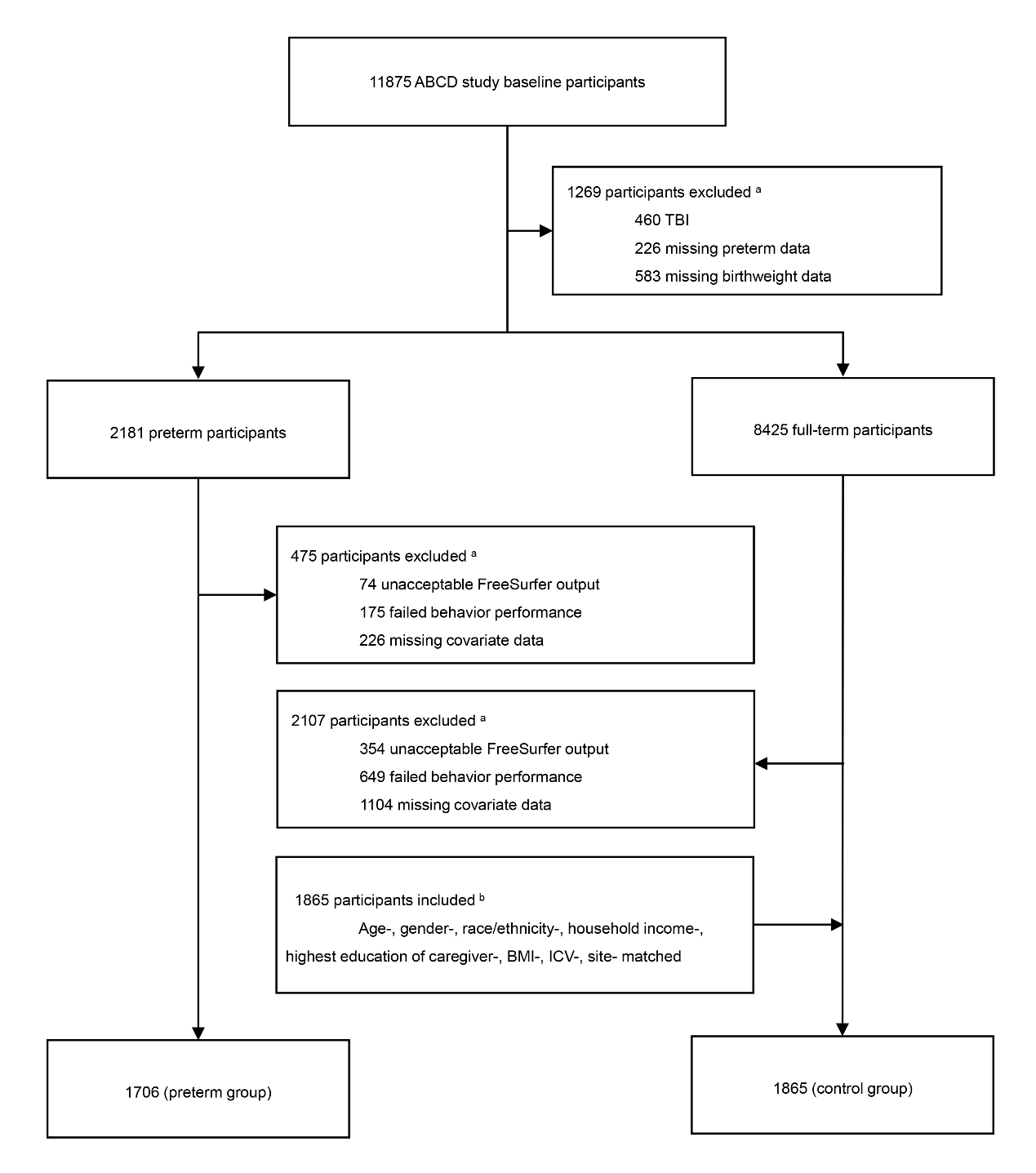 Abbreviations: ABCD, Adolescent Brain and Cognitive Development; TBI, traumatic brain injury; BMI, body mass index; ICV, intracranial volume.a Some participants were missing more than one variable.b Control group were randomly sampled by the matching procedure.Nihtb Cognitive measurementPretermControlCohen’s dp valueNihtb Cognitive measurement( N = 1706 )( N = 1865 )Cohen’s dp valueNihtb Cognitive measurement( Mean ± SE)( Mean ± SE)Cohen’s dp valuenihtbx_picvocab84.961 ± 7.94085.653 ± 7.591-0.089 0.0037 nihtbx_flanker94.317 ± 9.14395.262 ± 8.172-0.109 0.0017 nihtbx_list96.935 ± 11.95697.888 ± 11.166-0.083 0.0128 nihtbx_cardsort93.330 ± 9.02593.626 ± 9.001-0.033 0.4232 nihtbx_pattern88.518 ± 15.08589.449 ± 13.983-0.064 0.0721 nihtbx_picture103.432 ± 12.250103.712 ± 11.849-0.023 0.5231 nihtbx_reading90.823 ± 6.42491.478 ± 6.260-0.103 0.0016 nihtbx_fluidcomp92.195 ± 10.57193.183 ± 9.767-0.097 0.0038 nihtbx_cryst86.605 ± 6.65887.334 ± 6.403-0.112 0.0003 nihtbx_totalcomp86.741 ± 8.79687.754 ± 8.158-0.120 0.0001 CBCL CategoryPretermControlCohen’s dp valueCBCL Category( N = 1706 )( N = 1865 )Cohen’s dp valueCBCL Category( Mean ± SE)( Mean ± SE)Cohen’s dp valuecbcl_scr_syn_anxdep2.536 ± 3.0732.142 ± 2.6850.137 0.0001 cbcl_scr_syn_withdep1.022 ± 1.7160.847 ± 1.5200.109 0.0013 cbcl_scr_syn_somatic1.504 ± 1.9871.204 ± 1.6420.165 < 0.0001 cbcl_scr_syn_social1.564 ± 2.2681.307 ± 1.9350.122 0.0003 cbcl_scr_syn_thought1.513 ± 2.1491.337 ± 1.8640.087 0.0109 cbcl_scr_syn_attention2.840 ± 3.3572.457 ± 3.0610.120 0.0003 cbcl_scr_syn_rulebreak1.086 ± 1.7751.036 ± 1.6470.029 0.3735 cbcl_scr_syn_aggressive3.178 ± 4.3252.780 ± 3.8350.098 0.0033 cbcl_scr_syn_internal5.062 ± 5.5654.193 ± 4.7480.169 < 0.0001 cbcl_scr_syn_external4.264 ± 5.7643.816 ± 5.1420.082 0.0129 cbcl_scr_syn_totprob17.578 ± 17.62115.247 ± 15.2730.142 < 0.0001 cbcl_scr_dsm5_depress1.202 ± 2.0261.006 ± 1.7090.105 0.0019 cbcl_scr_dsm5_anxdisord2.091 ± 2.4671.717 ± 2.1270.163 < 0.0001 cbcl_scr_dsm5_somaticpr1.094 ± 1.5210.926 ± 1.3160.119 0.0004 cbcl_scr_dsm5_adhd2.520 ± 2.8812.190 ± 2.6180.120 0.0003 cbcl_scr_dsm5_opposit1.738 ± 2.0071.597 ± 1.9460.071 0.0347 cbcl_scr_dsm5_conduct1.226 ± 2.3191.094 ± 2.0590.060 0.0614 cbcl_scr_07_sct0.469 ± 0.9530.406 ± 0.8470.070 0.0462 cbcl_scr_07_ocd1.299 ± 1.7921.135 ± 1.6130.096 0.0044 cbcl_scr_07_stress2.820 ± 3.3522.377 ± 2.8950.142 < 0.0001 Nihtb Cognitive measurementTwo-sample t testTwo-sample t testLinear mixed-effect modelLinear mixed-effect modelNihtb Cognitive measurementCohen’s dp valueCohen’s dp valuenihtbx_picvocab-0.089 0.0037-0.101 0.0196 nihtbx_flanker-0.109 0.0017-0.119 0.0018 nihtbx_list-0.083 0.0128-0.089 0.0289 nihtbx_cardsort-0.033 0.4232-0.029 0.4564 nihtbx_pattern-0.064 0.0721-0.067 0.0841 nihtbx_picture-0.023 0.5231-0.029 0.4818 nihtbx_reading-0.103 0.0016-0.132 0.0069 nihtbx_fluidcomp-0.097 0.0038-0.114 0.0114 nihtbx_cryst-0.112 0.0003-0.147 0.0023 nihtbx_totalcomp-0.120 0.0001-0.153 0.0015 CBCL CategoryTwo-sample t testTwo-sample t testLinear mixed-effect modelLinear mixed-effect modelCBCL CategoryCohen’s dp valueCohen’s dp valuecbcl_scr_syn_anxdep0.137 0.00010.180 0.0001 cbcl_scr_syn_withdep0.109 0.00130.124 0.0016 cbcl_scr_syn_somatic0.165 < 0.00010.223 < 0.0001cbcl_scr_syn_social0.122 0.00030.175 0.0003 cbcl_scr_syn_thought0.087 0.01090.124 0.0038 cbcl_scr_syn_attention0.120 0.00030.169 0.0001 cbcl_scr_syn_rulebreak0.029 0.37350.048 0.3146 cbcl_scr_syn_aggressive0.098 0.00330.140 0.0036 cbcl_scr_syn_internal0.169 < 0.00010.238 < 0.0001cbcl_scr_syn_external0.082 0.01290.125 0.0123 cbcl_scr_syn_totprob0.142 < 0.00010.249 < 0.0001cbcl_scr_dsm5_depress0.105 0.00190.136 0.0022 cbcl_scr_dsm5_anxdisord0.163 < 0.00010.214 < 0.0001cbcl_scr_dsm5_somaticpr0.119 0.00040.158 0.0004 cbcl_scr_dsm5_adhd0.120 0.00030.170 0.0001 cbcl_scr_dsm5_opposit0.071 0.03470.097 0.0348 cbcl_scr_dsm5_conduct0.060 0.06140.089 0.0618 cbcl_scr_07_sct0.070 0.04620.086 0.0276 cbcl_scr_07_ocd0.096 0.00440.132 0.0033 cbcl_scr_07_stress0.142 < 0.00010.211 < 0.0001Nihtb Cognitive measurementPre ( N = 1706 ) vs. Con ( N = 1865 )Pre ( N = 1706 ) vs. Con ( N = 1865 )Pre ( N = 1171 ) vs. Con ( N = 1231 )Pre ( N = 1171 ) vs. Con ( N = 1231 )Nihtb Cognitive measurementCohen’s dp valueCohen’s dp valuenihtbx_picvocab-0.089 0.0037-0.051 0.1632 nihtbx_flanker-0.109 0.0017-0.099 0.0128 nihtbx_list-0.083 0.0128-0.044 0.2717 nihtbx_cardsort-0.033 0.42320.009 0.8171 nihtbx_pattern-0.064 0.0721-0.045 0.2558 nihtbx_picture-0.023 0.52310.037 0.3502 nihtbx_reading-0.103 0.0016-0.035 0.3551 nihtbx_fluidcomp-0.097 0.0038-0.048 0.2099 nihtbx_cryst-0.112 0.0003-0.056 0.1207 nihtbx_totalcomp-0.120 0.0001-0.053 0.1428 CBCL CategoryPre ( N = 1706 ) vs. Con ( N = 1865 )Pre ( N = 1706 ) vs. Con ( N = 1865 )Pre ( N = 1171 ) vs. Con ( N = 1231 )Pre ( N = 1171 ) vs. Con ( N = 1231 )CBCL CategoryCohen’s dp valueCohen’s dp valuecbcl_scr_syn_anxdep0.137 0.00010.181 < 0.0001 cbcl_scr_syn_withdep0.109 0.00130.080 0.0617 cbcl_scr_syn_somatic0.165 < 0.00010.189 < 0.0001 cbcl_scr_syn_social0.122 0.00030.139 0.0005 cbcl_scr_syn_thought0.087 0.01090.136 0.0011 cbcl_scr_syn_attention0.120 0.00030.170 < 0.0001 cbcl_scr_syn_rulebreak0.029 0.37350.042 0.2927 cbcl_scr_syn_aggressive0.098 0.00330.116 0.0068 cbcl_scr_syn_internal0.169 < 0.00010.189 < 0.0001 cbcl_scr_syn_external0.082 0.01290.099 0.0194 cbcl_scr_syn_totprob0.142 < 0.00010.174 0.0001 cbcl_scr_dsm5_depress0.105 0.00190.136 0.0018 cbcl_scr_dsm5_anxdisord0.163 < 0.00010.199 < 0.0001 cbcl_scr_dsm5_somaticpr0.119 0.00040.144 0.0018 cbcl_scr_dsm5_adhd0.120 0.00030.194 < 0.0001 cbcl_scr_dsm5_opposit0.071 0.03470.087 0.0456 cbcl_scr_dsm5_conduct0.060 0.06140.065 0.1136 cbcl_scr_07_sct0.070 0.04620.093 0.0258 cbcl_scr_07_ocd0.096 0.00440.145 0.0009 cbcl_scr_07_stress0.142 < 0.00010.174 < 0.0001 Nihtb Cognitive measurementGroup effectGroup effectSex effectSex effectInteraction effectInteraction effectNihtb Cognitive measurementF valuep valueF valuep valueF valuep valuePicture Vocabulary Test8.617 0.0034 1.221 0.2693 0.426 0.5138 Flanker Inhibitory Control and Attention Test9.971 0.0016 0.190 0.6633 0.237 0.6268 List Sorting Working Memory Test6.170 0.0130 6.610 0.0102 0.006 0.9363 Dimensional Change Card Sort Test0.583 0.4451 12.756 0.0004 0.510 0.4750 Pattern Comparison Processing Speed Test2.983 0.0842 25.912 < 0.0001 1.901 0.1680 Picture Sequence Memory Test0.511 0.4746 14.429 0.0001 2.329 0.1271 Oral Reading Recognition Test9.957 0.0016 0.434 0.5102 0.004 0.9488 Cognition Fluid Composite Score8.292 0.0040 12.725 0.0004 0.035 0.8508 Crystallized Composite Language Score13.492 0.0002 0.047 0.8293 0.094 0.7593 Cognition Total Composite14.620 0.0001 7.050 0.0080 0.000 0.9938 CBCL CategoryGroup effectGroup effectSex effectSex effectInteraction effectInteraction effectCBCL CategoryF valuep valueF valuep valueF valuep valueAnxious/Depressed15.897 0.0001 1.301 0.2542 0.277 0.5989 Withdrawn Problems10.616 0.0011 18.152 < 0.0001 0.394 0.5302 Somatic Problems23.711 < 0.0001 2.115 0.1460 0.458 0.4987 Social Problems12.711 0.0004 16.216 0.0001 2.264 0.1325 Thought Problems6.091 0.0136 54.616 < 0.0001 1.930 0.1648 Attention Problems12.528 0.0004 133.691 < 0.0001 3.210 0.0733 Rule-Breaking Behavior0.855 0.3553 70.334 < 0.0001 0.443 0.5057 Aggressive behavior8.510 0.0036 55.429 < 0.0001 0.078 0.7803 Internalizing Problems24.777 < 0.0001 2.128 0.1447 0.114 0.7352 Externalizing Problems6.175 0.0130 67.664 < 0.0001 0.000 0.9984 Total Problems17.622 < 0.0001 65.159 < 0.0001 1.035 0.3091 DSM-5_Depressive Problems9.314 0.0023 22.725 < 0.0001 1.094 0.2956 DSM-5_Anxiety Problems22.381 < 0.0001 0.646 0.4216 1.198 0.2737 DSM-5_Somatic Problems12.224 0.0005 5.906 0.0151 0.224 0.6358 DSM-5_ADHD12.712 0.0004 129.127 < 0.0001 2.763 0.0966 DSM-5_Oppositional Defiant Problems4.496 0.0340 66.919 < 0.0001 0.045 0.8311 DSM-5_Conduct Problems3.602 0.0578 74.906 < 0.0001 0.303 0.5822 07_Sluggish Cognitive Tempo3.728 0.0536 16.011 0.0001 1.277 0.2585 07_Obsessive-Compulsive Problems7.914 0.0049 14.226 0.0002 0.287 0.5919 07_Stress Problems17.499 < 0.0001 29.822 < 0.0001 1.062 0.3029 Nihtb Cognitive measurementComplete casesPre ( N = 1706 ) vs. Con ( N = 1865 )Multiple imputationPre ( N = 2107 ) vs. Con ( N = 1865 )Nihtb Cognitive measurementComplete casesPre ( N = 1706 ) vs. Con ( N = 1865 )Multiple imputationPre ( N = 2107 ) vs. Con ( N = 1865 )Nihtb Cognitive measurementp valuep valuenihtbx_picvocab0.0037 0.0482 nihtbx_flanker0.0017 0.0002 nihtbx_list0.0128 0.0531 nihtbx_cardsort0.4232 0.0984 nihtbx_pattern0.0721 0.0252 nihtbx_picture0.5231 0.2423 nihtbx_reading0.0016 0.0444 nihtbx_fluidcomp0.0038 0.0004 nihtbx_cryst0.0003 0.0164 nihtbx_totalcomp0.0001 0.0002 CBCL CategoryComplete casesPre ( N = 1706 ) vs. Con ( N = 1865 )Multiple imputationPre ( N = 2107 ) vs. Con ( N = 1865 )CBCL CategoryComplete casesPre ( N = 1706 ) vs. Con ( N = 1865 )Multiple imputationPre ( N = 2107 ) vs. Con ( N = 1865 )CBCL Categoryp valuep valuecbcl_scr_syn_anxdep0.0001 < 0.0001 cbcl_scr_syn_withdep0.0013 < 0.0001 cbcl_scr_syn_somatic< 0.0001 < 0.0001 cbcl_scr_syn_social0.0003 < 0.0001 cbcl_scr_syn_thought0.0109 < 0.0001 cbcl_scr_syn_attention0.0003 < 0.0001 cbcl_scr_syn_rulebreak0.3735 0.0128 cbcl_scr_syn_aggressive0.0033 < 0.0001 cbcl_scr_syn_internal< 0.0001 < 0.0001 cbcl_scr_syn_external0.0129 0.0001 cbcl_scr_syn_totprob< 0.0001 < 0.0001 cbcl_scr_dsm5_depress0.0019 < 0.0001 cbcl_scr_dsm5_anxdisord< 0.0001 < 0.0001 cbcl_scr_dsm5_somaticpr0.0004 < 0.0001 cbcl_scr_dsm5_adhd0.0003 < 0.0001 cbcl_scr_dsm5_opposit0.0347 0.0001 cbcl_scr_dsm5_conduct0.0614 0.0042 cbcl_scr_07_sct0.0462 0.0001 cbcl_scr_07_ocd0.0044 < 0.0001 cbcl_scr_07_stress< 0.0001 < 0.0001 Cortical thickness ( mm )Preterm( N = 1706 )Control( N = 1865 )Cohen’s dp valueCortical thickness ( mm )( Mean ± SE )( Mean ± SE )Cohen’s dp valueBanks of Superior Temporal Sulcusleft hemisphere2.801 ± 0.172.809 ± 0.167-0.048 0.1036 Banks of Superior Temporal Sulcusright hemisphere2.893 ± 0.1782.904 ± 0.177-0.061 0.0248 Caudal anterior cingulateleft hemisphere2.904 ± 0.2422.885 ± 0.2330.082 0.1342 Caudal anterior cingulateright hemisphere2.751 ± 0.2052.744 ± 0.2070.032 0.5685 Caudal middle frontalleft hemisphere2.882 ± 0.1432.877 ± 0.1520.035 0.4745 Caudal middle frontalright hemisphere2.846 ± 0.1442.842 ± 0.1590.021 0.8587 Cuneusleft hemisphere2.067 ± 0.1572.059 ± 0.1490.052 0.1147 Cuneusright hemisphere2.085 ± 0.1632.081 ± 0.1590.024 0.5394 Entorhinalleft hemisphere3.463 ± 0.3333.436 ± 0.320.080 0.0058 Entorhinalright hemisphere3.582 ± 0.3793.556 ± 0.3750.069 0.0276 Fusiformleft hemisphere2.966 ± 0.1232.955 ± 0.130.081 0.0172 Fusiformright hemisphere2.975 ± 0.132.964 ± 0.1370.081 0.0363 Inferior parietalleft hemisphere2.782 ± 0.1442.781 ± 0.1540.012 0.6093 Inferior parietalright hemisphere2.814 ± 0.1442.81 ± 0.1530.027 0.9113 Inferior temporalleft hemisphere3.094 ± 0.1613.081 ± 0.1650.082 0.0324 Inferior temporalright hemisphere3.12 ± 0.1613.11 ± 0.160.063 0.1614 Isthmus cingulateleft hemisphere2.713 ± 0.1962.697 ± 0.1810.084 0.0519 Isthmus cingulateright hemisphere2.647 ± 0.192.654 ± 0.18-0.038 0.1832 Lateral occipitalleft hemisphere2.358 ± 0.1472.339 ± 0.1510.129 0.0009 Lateral occipitalright hemisphere2.421 ± 0.1572.401 ± 0.1550.131 0.0003 Lateral orbitofrontalleft hemisphere3.007 ± 0.162.99 ± 0.1530.113 0.0026 Lateral orbitofrontalright hemisphere2.972 ± 0.1662.963 ± 0.1610.057 0.1235 Lingualleft hemisphere2.192 ± 0.1372.192 ± 0.132-0.002 0.5569 Lingualright hemisphere2.231 ± 0.1382.229 ± 0.1360.015 0.2921 Medial orbitofrontalleft hemisphere2.745 ± 0.1712.718 ± 0.1660.158 < 0.0001  Medial orbitofrontalright hemisphere2.772 ± 0.1822.746 ± 0.1770.143 0.0001 Middle temporalleft hemisphere3.196 ± 0.1783.193 ± 0.1890.015 0.8643 Middle temporalright hemisphere3.218 ± 0.1773.219 ± 0.179-0.007 0.2298 Parahippocampalleft hemisphere3.025 ± 0.2872.989 ± 0.2810.127 0.0004 Parahippocampalright hemisphere2.97 ± 0.2422.949 ± 0.2480.088 0.0279 Paracentralleft hemisphere2.758 ± 0.1592.755 ± 0.1610.023 0.8459 Paracentralright hemisphere2.755 ± 0.1442.753 ± 0.1420.019 0.8132 Pars opercularisleft hemisphere2.925 ± 0.1382.915 ± 0.1450.071 0.0575 Pars opercularisright hemisphere2.915 ± 0.1512.903 ± 0.1480.078 0.0480 Pars orbitalisleft hemisphere3.125 ± 0.2123.132 ± 0.204-0.033 0.1913 Pars orbitalisright hemisphere3.086 ± 0.2173.102 ± 0.201-0.075 0.0122 Pars triangularisleft hemisphere2.822 ± 0.1552.82 ± 0.1520.013 0.8091 Pars triangularisright hemisphere2.808 ± 0.1682.802 ± 0.1590.041 0.4399 Pericalcarineleft hemisphere1.779 ± 0.1491.764 ± 0.1510.105 0.0005 Pericalcarineright hemisphere1.767 ± 0.1511.754 ± 0.150.085 0.0057 Postcentralleft hemisphere2.338 ± 0.1562.334 ± 0.1550.023 0.8268 Postcentralright hemisphere2.305 ± 0.162.3 ± 0.1580.029 0.5903 Posterior cingulateleft hemisphere2.782 ± 0.1552.78 ± 0.1550.016 0.8250 Posterior cingulateright hemisphere2.732 ± 0.1372.728 ± 0.1380.028 0.6307 Precentralleft hemisphere2.808 ± 0.1422.803 ± 0.1490.035 0.6124 Precentralright hemisphere2.768 ± 0.142.764 ± 0.1470.025 0.7498 Precuneusleft hemisphere2.721 ± 0.1292.712 ± 0.1290.066 0.2328 Precuneusright hemisphere2.726 ± 0.132.717 ± 0.130.072 0.0782 Rostral anterior cingulateleft hemisphere3.194 ± 0.2133.168 ± 0.2130.122 0.0035 Rostral anterior cingulateright hemisphere3.059 ± 0.2223.053 ± 0.2170.031 0.3759 Rostral middle frontalleft hemisphere2.744 ± 0.1532.737 ± 0.1520.051 0.3549 Rostral middle frontalright hemisphere2.695 ± 0.1512.689 ± 0.150.039 0.7368 Superior frontalleft hemisphere3.156 ± 0.1533.143 ± 0.1530.089 0.0794 Superior frontalright hemisphere3.107 ± 0.1443.1 ± 0.1460.050 0.5137 Superior parietalleft hemisphere2.504 ± 0.1332.493 ± 0.1410.079 0.0788 Superior parietalright hemisphere2.505 ± 0.1332.496 ± 0.1390.063 0.1921 Superior temporalleft hemisphere3.129 ± 0.1713.109 ± 0.1740.117 0.0008 Superior temporalright hemisphere3.145 ± 0.1643.132 ± 0.1620.076 0.0676 Supramarginalleft hemisphere2.879 ± 0.1622.87 ± 0.1710.056 0.4629 Supramarginalright hemisphere2.881 ± 0.1662.864 ± 0.1730.100 0.0220 Frontalpoleleft hemisphere3.233 ± 0.3113.214 ± 0.3170.063 0.2222 Frontalpoleright hemisphere3.198 ± 0.3113.18 ± 0.2980.061 0.2107 Temporalpoleleft hemisphere3.82 ± 0.2893.807 ± 0.3020.045 0.2449 Temporalpoleright hemisphere3.952 ± 0.3053.938 ± 0.3090.044 0.2977 Transverse temporalleft hemisphere2.756 ± 0.2132.752 ± 0.2090.020 0.5721 Transverse temporalright hemisphere2.76 ± 0.2092.772 ± 0.203-0.057 0.0880 Insulaleft hemisphere3.299 ± 0.1453.301 ± 0.146-0.012 0.8807 Insularight hemisphere3.295 ± 0.1583.294 ± 0.1570.005 0.9428 Cortical volume ( mm^3 )Preterm( N = 1706 )Control( N = 1865 )Cohen’s dp valueCortical volume ( mm^3 )( Mean ± SE )( Mean ± SE )Cohen’s dp valueBanks of Superior Temporal Sulcusleft hemisphere3310.354 ± 601.0463354.364 ± 592.408-0.074 0.2079 Banks of Superior Temporal Sulcusright hemisphere3091.73 ± 516.5693160.242 ± 516.642-0.133 0.0010 Caudal anterior cingulateleft hemisphere2416.907 ± 626.1772436.677 ± 615.821-0.032 0.6225 Caudal anterior cingulateright hemisphere2727.792 ± 631.0112731.616 ± 625.331-0.006 0.5512 Caudal middle frontalleft hemisphere8685.154 ± 1587.9638762.884 ± 1554.248-0.049 0.5527 Caudal middle frontalright hemisphere7955.675 ± 1581.6658070.058 ± 1575.108-0.072 0.1503 Cuneusleft hemisphere3563.609 ± 626.1573567.987 ± 590.631-0.007 0.6936 Cuneusright hemisphere3761.029 ± 702.9393788.278 ± 695.43-0.039 0.4685 Entorhinalleft hemisphere1918.8 ± 402.6221930.961 ± 396.234-0.030 0.8381 Entorhinalright hemisphere1782.87 ± 416.9231788.312 ± 406.578-0.013 0.8141 Fusiformleft hemisphere12174.071 ± 1695.82712338.739 ± 1712.58-0.097 0.0291 Fusiformright hemisphere11837.994 ± 1670.32111993.972 ± 1639.472-0.094 0.0141 Inferior parietalleft hemisphere16405.858 ± 2399.19616740.383 ± 2332.592-0.141 0.0001 Inferior parietalright hemisphere19975.555 ± 2761.97720348.732 ± 2665.019-0.138 0.0001 Inferior temporalleft hemisphere13494.953 ± 2102.48713596.863 ± 2054.988-0.049 0.6818 Inferior temporalright hemisphere13061.644 ± 2023.6113050.683 ± 1987.2620.005 0.1594 Isthmus cingulateleft hemisphere3359.125 ± 616.0333392.9 ± 629.373-0.054 0.4954 Isthmus cingulateright hemisphere3085.991 ± 590.2513154.682 ± 589.112-0.116 0.0076 Lateral occipitalleft hemisphere13506.009 ± 1964.02413450.056 ± 1966.6470.028 0.0631 Lateral occipitalright hemisphere13555.435 ± 2114.813523.447 ± 2079.8090.015 0.1910 Lateral orbitofrontalleft hemisphere9459.084 ± 1058.3819523.886 ± 1068.612-0.061 0.3267 Lateral orbitofrontalright hemisphere9101.979 ± 1071.8489206.589 ± 1089.204-0.097 0.0669 Lingualleft hemisphere7929.597 ± 1241.7158010.572 ± 1241.753-0.065 0.2681 Lingualright hemisphere8076.787 ± 1157.1098133.606 ± 1208.368-0.048 0.4968 Medial orbitofrontalleft hemisphere5825.702 ± 804.3255819.018 ± 826.7890.008 0.0937 Medial orbitofrontalright hemisphere6181.624 ± 765.9956171.45 ± 780.0220.013 0.1857 Middle temporalleft hemisphere13500.189 ± 1893.19913716.544 ± 1880.237-0.115 0.0016 Middle temporalright hemisphere14834.581 ± 1941.74315143.749 ± 1958.361-0.159 < 0.0001  Parahippocampalleft hemisphere2694.481 ± 452.5492697.489 ± 414.296-0.007 0.4879 Parahippocampalright hemisphere2514.672 ± 451.6472530.968 ± 451.46-0.036 0.7120 Paracentralleft hemisphere4393.005 ± 717.3484413.795 ± 705.95-0.029 0.7240 Paracentralright hemisphere4945.753 ± 823.8884978.517 ± 818.18-0.040 0.5511 Pars opercularisleft hemisphere6265.403 ± 1038.1876315.15 ± 1070.79-0.047 0.5130 Pars opercularisright hemisphere5154.369 ± 872.3385182.559 ± 873.665-0.032 0.7549 Pars orbitalisleft hemisphere2806.499 ± 379.3862834.348 ± 379.27-0.073 0.0977 Pars orbitalisright hemisphere3374.564 ± 461.2813429.606 ± 459.573-0.120 0.0008 Pars triangularisleft hemisphere4729.048 ± 770.5454772.112 ± 793-0.055 0.3287 Pars triangularisright hemisphere5533.872 ± 925.095596.947 ± 932.846-0.068 0.1541 Pericalcarineleft hemisphere2424.917 ± 452.8782398.21 ± 436.0920.060 0.0127 Pericalcarineright hemisphere2664.672 ± 467.4622643.704 ± 467.2090.045 0.0314 Postcentralleft hemisphere12141.492 ± 1797.96312367.971 ± 1819.938-0.125 0.0002 Postcentralright hemisphere11314.57 ± 1680.08911495.509 ± 1732.997-0.106 0.0038 Posterior cingulateleft hemisphere4146.756 ± 683.7314202.045 ± 680.964-0.081 0.0319 Posterior cingulateright hemisphere4206.023 ± 745.4144241.621 ± 708.05-0.049 0.5916 Precentralleft hemisphere16080.106 ± 1909.39016231.285 ± 1946.916-0.078 0.0576 Precentralright hemisphere15943.538 ± 1926.61716100.716 ± 1893.413-0.082 0.0607 Precuneusleft hemisphere12633.216 ± 1616.91912731.618 ± 1628.867-0.061 0.2636 Precuneusright hemisphere13164.708 ± 1720.9913246.172 ± 1740.541-0.047 0.7387 Rostral anterior cingulateleft hemisphere3286.749 ± 592.2733351.873 ± 589.675-0.110 0.0014 Rostral anterior cingulateright hemisphere2612.513 ± 541.7442641.165 ± 518.862-0.054 0.4465 Rostral middle frontalleft hemisphere21106.909 ± 2709.47121205.182 ± 2692.209-0.036 0.9873 Rostral middle frontalright hemisphere21563.026 ± 2684.99621686.204 ± 2690.553-0.046 0.7474 Superior frontalleft hemisphere29344.625 ± 3220.59529570.574 ± 3339.843-0.069 0.2438 Superior frontalright hemisphere28159.057 ± 3233.46928459.823 ± 3275.159-0.092 0.0311 Superior parietalleft hemisphere16929.221 ± 2170.30517134.92 ± 2310.626-0.092 0.0280 Superior parietalright hemisphere17151.162 ± 2175.80617279.214 ± 2228.727-0.058 0.2717 Superior temporalleft hemisphere15001.637 ± 1844.11315039.822 ± 1854.957-0.021 0.4627 Superior temporalright hemisphere14283.105 ± 1691.73714323.108 ± 1660.788-0.024 0.5031 Supramarginalleft hemisphere14401.839 ± 2185.58114609.948 ± 2179.902-0.095 0.0078 Supramarginalright hemisphere13209.617 ± 1860.96513447.203 ± 1991.059-0.123 0.0004 Frontalpoleleft hemisphere981.731 ± 182.958983.757 ± 187.201-0.011 0.5511 Frontalpoleright hemisphere1365.878 ± 250.7611361.068 ± 246.7020.019 0.6443 Temporalpoleleft hemisphere2602.131 ± 373.0372619.143 ± 364.977-0.046 0.3234 Temporalpoleright hemisphere2402.478 ± 358.7212387.811 ± 358.1660.041 0.1267 Transverse temporalleft hemisphere1528.127 ± 271.7151537.73 ± 273.907-0.035 0.7310 Transverse temporalright hemisphere1140.828 ± 214.3271160.195 ± 211.681-0.091 0.0477 Insulaleft hemisphere7532.356 ± 899.0147639.858 ± 862.241-0.122 0.0008 Insularight hemisphere7539.038 ± 911.6197656.929 ± 908.457-0.130 0.0002 Subcortical volume ( mm^3 )Preterm( N = 1706 )Control( N = 1865 )Cohen’s dp valueSubcortical volume ( mm^3 )( Mean ± SE )( Mean ± SE )Cohen’s dp valueCerebral white matterleft hemisphere208335.527 ± 24861.318209454.983 ± 24392.454-0.045 0.7166 Cerebral white matterright hemisphere211190.251 ± 25034.611212239.742 ± 24572.848-0.042 0.5797 Cerebellum white matterleft hemisphere17000.197 ± 2198.50117264.318 ± 2139.496-0.122 0.0007 Cerebellum white matterright hemisphere17158.428 ± 2203.77617446.913 ± 2139.056-0.133 0.0001 Cerebellum cortexleft hemisphere53993.872 ± 5588.27754337.85 ± 5395.648-0.063 0.1545 Cerebellum cortexright hemisphere54806.055 ± 5704.70155148.457 ± 5519.802-0.061 0.2169 Thalamus properleft hemisphere7748.044 ± 791.047779.667 ± 726.277-0.042 0.6108 Thalamus properright hemisphere7239.095 ± 747.2897321.458 ± 687.583-0.115 0.0010 Caudateleft hemisphere4026.159 ± 540.1424043.38 ± 529.842-0.032 0.9164 Caudateright hemisphere4176.814 ± 545.1344186.962 ± 536.337-0.019 0.6734 Putamenleft hemisphere5999.5 ± 710.5686006.678 ± 717.831-0.010 0.9692 Putamenright hemisphere5819.887 ± 646.6545827.766 ± 633.446-0.012 0.8123 Pallidumleft hemisphere1879.206 ± 254.9371898.159 ± 259.532-0.074 0.0667 Pallidumright hemisphere1642.638 ± 203.1351659.835 ± 201.464-0.085 0.0873 Hippocampusleft hemisphere4052.126 ± 435.7274086.507 ± 428.08-0.080 0.0349 Hippocampusright hemisphere4102.052 ± 451.6714137.234 ± 421.199-0.081 0.0261 Amygdalaleft hemisphere1589.084 ± 229.4621600.026 ± 230.084-0.048 0.0492 Amygdalaright hemisphere1628.211 ± 236.0991633.545 ± 227.13-0.023 0.3310 Accumbens arealeft hemisphere568.261 ± 118.226573.799 ± 117.919-0.047 0.2180 Accumbens arearight hemisphere619.396 ± 97.65624.42 ± 101.523-0.050 0.0960 Ventraldcleft hemisphere3902.715 ± 411.9383919.952 ± 389.358-0.043 0.6390 Ventraldcright hemisphere4044.127 ± 399.764036.972 ± 394.7590.018 0.0248 Cortical volume ( mm^3 )Preterm( N = 1706 )Control( N = 1865 )Cohen’s dp valueCortical volume ( mm^3 )( Mean ± SE )( Mean ± SE )Cohen’s dp valueFornixleft hemisphere5727.22 ± 752.3275795.642 ± 704.258-0.094 0.0033 Fornixright hemisphere5753.446 ± 738.4745823.004 ± 675.248-0.099 0.0011 Cingulate cingulumleft hemisphere3308.452 ± 662.6593343.18 ± 625.882-0.054 0.3701 Cingulate cingulumright hemisphere3346.556 ± 644.5543393.609 ± 600.912-0.076 0.1224 Parahippocampal cingulumleft hemisphere2168.138 ± 355.4282201.447 ± 349.975-0.094 0.0012 Parahippocampal cingulumright hemisphere2437.448 ± 389.1262443.029 ± 388.816-0.014 0.6328 Corticospinal/pyramidalleft hemisphere9898.907 ± 1093.8369941.012 ± 1007.849-0.040 0.9337 Corticospinal/pyramidalright hemisphere10029.833 ± 1051.45710076.75 ± 988.526-0.046 0.8650 Anterior thalamic radiationsleft hemisphere13296.716 ± 1619.17913359.365 ± 1550.712-0.040 0.8740 Anterior thalamic radiationsright hemisphere12919.314 ± 1526.47912981.526 ± 1486.641-0.041 0.8642 Uncinateleft hemisphere5524.116 ± 878.2875571.024 ± 836.294-0.055 0.2440 Uncinateright hemisphere8067.242 ± 1163.6248130.74 ± 1095.169-0.056 0.2048 Inferior longitudinal fasiculusleft hemisphere13118.727 ± 1906.90613205.755 ± 1842.954-0.046 0.9662 Inferior longitudinal fasiculusright hemisphere13283.144 ± 1888.13513271.171 ± 1837.4120.006 0.0321 Inferior-fronto-occipital fasiculusleft hemisphere14332.856 ± 1717.614460.016 ± 1675.051-0.075 0.0607 Inferior-fronto-occipital fasiculusright hemisphere16397.226 ± 1876.64316519.621 ± 1811.747-0.066 0.1468 Foreceps major18519.2 ± 2654.80618696.852 ± 2564.694-0.068 0.1206 Foreceps minor26465.979 ± 3401.79826663.328 ± 3422.489-0.058 0.3257 Corpus callosum111636.131 ± 12863.759112036.512 ± 12281.354-0.032 0.6713 Superior longitudinal fasiculusleft hemisphere11519.013 ± 1679.35211563.263 ± 1618.363-0.027 0.8109 Superior longitudinal fasiculusright hemisphere13360.192 ± 1753.48513387.358 ± 1675.292-0.016 0.4909 Temporal superior longitudinal fasiculusleft hemisphere9376.168 ± 1417.4889419.15 ± 1369.053-0.031 0.9970 Temporal superior longitudinal fasiculusright hemisphere9673.93 ± 1315.2679712.225 ± 1249.195-0.030 0.9533 Parietal superior longitudinal fasiculusleft hemisphere11411.405 ± 1574.89311473.821 ± 1525.495-0.040 0.8929 Parietal superior longitudinal fasiculusright hemisphere12864.992 ± 1691.78912885.607 ± 1601.997-0.013 0.3978 Superior corticostriateleft hemisphere26851.948 ± 3115.05226877.499 ± 2902.268-0.009 0.0779 Superior corticostriateright hemisphere15523.854 ± 1762.0815506.515 ± 1716.080.010 0.0122 Superior corticostriate-frontal cortex onlyleft hemisphere21998.134 ± 2645.15921970.74 ± 2411.0620.087 0.0066 Superior corticostriate-frontal cortex onlyright hemisphere16484.945 ± 1976.8516428.777 ± 1867.0240.109 0.0019 Superior corticostriate-parietal cortex onlyleft hemisphere12975.733 ± 1539.17813050.605 ± 1487.75-0.050 0.7641 Superior corticostriate-parietal cortex onlyright hemisphere11664.321 ± 1314.73811647.95 ± 1295.2270.013 0.0175 Striatal inferior frontal cortexleft hemisphere11309.468 ± 1461.25311284.665 ± 1410.2240.017 0.1397 Striatal inferior frontal cortexright hemisphere11142.1 ± 1440.49611146.488 ± 1380.789-0.003 0.2964 Inferior frontal superior frontal cortexleft hemisphere16946.581 ± 2197.43916820.088 ± 2087.4180.059 0.2018 Inferior frontal superior frontal cortexright hemisphere20552.03 ± 2604.54420389.936 ± 2452.1560.064 0.1268 Fornix, excluding fimbrialeft hemisphere2206.707 ± 342.0282224.892 ± 328.497-0.054 0.2033 Fornix, excluding fimbriaright hemisphere2713.925 ± 419.5782762.479 ± 390.651-0.120 0.0011 Cortical thickness ( mm )Two-sample t testTwo-sample t testLinear mixed-effect modelLinear mixed-effect modelCortical thickness ( mm )Cohen’s dp valueCohen’s dp valueBanks of Superior Temporal Sulcusleft hemisphere-0.048 0.1036-0.063 0.1130 Banks of Superior Temporal Sulcusright hemisphere-0.061 0.0248-0.087 0.0297 Caudal anterior cingulateleft hemisphere0.082 0.13420.061 0.1421 Caudal anterior cingulateright hemisphere0.032 0.56850.012 0.7747 Caudal middle frontalleft hemisphere0.035 0.47450.037 0.3971 Caudal middle frontalright hemisphere0.021 0.85870.027 0.5411 Cuneusleft hemisphere0.052 0.11470.057 0.2142 Cuneusright hemisphere0.024 0.53940.022 0.6159 Entorhinalleft hemisphere0.080 0.00580.096 0.0179 Entorhinalright hemisphere0.069 0.02760.081 0.0341 Fusiformleft hemisphere0.081 0.01720.106 0.0190 Fusiformright hemisphere0.081 0.03630.099 0.0319 Inferior parietalleft hemisphere0.012 0.6093-0.002 0.9696 Inferior parietalright hemisphere0.027 0.91130.007 0.8771 Inferior temporalleft hemisphere0.082 0.03240.101 0.0249 Inferior temporalright hemisphere0.063 0.16140.065 0.1425 Isthmus cingulateleft hemisphere0.084 0.05190.078 0.0674 Isthmus cingulateright hemisphere-0.038 0.1832-0.046 0.2858 Lateral occipitalleft hemisphere0.129 0.00090.147 0.0026 Lateral occipitalright hemisphere0.131 0.00030.151 0.0017 Lateral orbitofrontalleft hemisphere0.113 0.00260.117 0.0062 Lateral orbitofrontalright hemisphere0.057 0.12350.065 0.1202 Lingualleft hemisphere-0.002 0.55690.015 0.7553 Lingualright hemisphere0.015 0.29210.032 0.4770 Medial orbitofrontalleft hemisphere0.158 < 0.00010.167 < 0.0001Medial orbitofrontalright hemisphere0.143 0.00010.151 0.0002 Middle temporalleft hemisphere0.015 0.86430.010 0.8445 Middle temporalright hemisphere-0.007 0.2298-0.029 0.5425 Parahippocampalleft hemisphere0.127 0.00040.142 0.0012 Parahippocampalright hemisphere0.088 0.02790.088 0.0383 Paracentralleft hemisphere0.023 0.84590.010 0.8127 Paracentralright hemisphere0.019 0.81320.010 0.8125 Pars opercularisleft hemisphere0.071 0.05750.083 0.0446 Pars opercularisright hemisphere0.078 0.04800.086 0.0355 Pars orbitalisleft hemisphere-0.033 0.1913-0.047 0.2359 Pars orbitalisright hemisphere-0.075 0.0122-0.094 0.0215 Pars triangularisleft hemisphere0.013 0.80910.019 0.6567 Pars triangularisright hemisphere0.041 0.43990.041 0.3509 Pericalcarineleft hemisphere0.105 0.00050.146 0.0015 Pericalcarineright hemisphere0.085 0.00570.115 0.0127 Postcentralleft hemisphere0.023 0.82680.009 0.8568 Postcentralright hemisphere0.029 0.59030.022 0.6310 Posterior cingulateleft hemisphere0.016 0.8250-0.016 0.7200 Posterior cingulateright hemisphere0.028 0.63070.019 0.6447 Precentralleft hemisphere0.035 0.61240.038 0.4341 Precentralright hemisphere0.025 0.74980.038 0.4197 Precuneusleft hemisphere0.066 0.23280.060 0.1923 Precuneusright hemisphere0.072 0.07820.083 0.0614 Rostral anterior cingulateleft hemisphere0.122 0.00350.115 0.0041 Rostral anterior cingulateright hemisphere0.031 0.37590.032 0.4263 Rostral middle frontalleft hemisphere0.051 0.35490.046 0.3098 Rostral middle frontalright hemisphere0.039 0.73680.031 0.5149 Superior frontalleft hemisphere0.089 0.07940.097 0.0464 Superior frontalright hemisphere0.050 0.51370.045 0.3624 Superior parietalleft hemisphere0.079 0.07880.098 0.0459 Superior parietalright hemisphere0.063 0.19210.069 0.1411 Superior temporalleft hemisphere0.117 0.00080.157 0.0009 Superior temporalright hemisphere0.076 0.06760.090 0.0530 Supramarginalleft hemisphere0.056 0.46290.051 0.2867 Supramarginalright hemisphere0.100 0.02200.115 0.0122 Frontalpoleleft hemisphere0.063 0.22220.047 0.2300 Frontalpoleright hemisphere0.061 0.21070.050 0.1932 Temporalpoleleft hemisphere0.045 0.24490.053 0.1713 Temporalpoleright hemisphere0.044 0.29770.042 0.2785 Transverse temporalleft hemisphere0.020 0.57210.022 0.5944 Transverse temporalright hemisphere-0.057 0.0880-0.072 0.0836 Insulaleft hemisphere-0.012 0.8807-0.005 0.9076 Insularight hemisphere0.005 0.94280.001 0.9837 Cortical volume ( mm^3 )Two-sample t testTwo-sample t testLinear mixed-effect modelLinear mixed-effect modelCortical volume ( mm^3 )Cohen’s dp valueCohen’s dp valueBanks of Superior Temporal Sulcusleft hemisphere-0.074 0.2079 -0.047 0.2083 Banks of Superior Temporal Sulcusright hemisphere-0.133 0.0010 -0.126 0.0010 Caudal anterior cingulateleft hemisphere-0.032 0.6225 -0.013 0.7519 Caudal anterior cingulateright hemisphere-0.006 0.5512 0.013 0.7351 Caudal middle frontalleft hemisphere-0.049 0.5527 -0.029 0.4804 Caudal middle frontalright hemisphere-0.072 0.1503 -0.056 0.1540 Cuneusleft hemisphere-0.007 0.6936 0.009 0.8424 Cuneusright hemisphere-0.039 0.4685 -0.037 0.3805 Entorhinalleft hemisphere-0.030 0.8381 -0.003 0.9432 Entorhinalright hemisphere-0.013 0.8141 0.006 0.8677 Fusiformleft hemisphere-0.097 0.0291 -0.088 0.0311 Fusiformright hemisphere-0.094 0.0141 -0.104 0.0125 Inferior parietalleft hemisphere-0.141 0.0001 -0.155 0.0003 Inferior parietalright hemisphere-0.138 0.0001 -0.157 0.0003 Inferior temporalleft hemisphere-0.049 0.6818 -0.021 0.6096 Inferior temporalright hemisphere0.005 0.1594 0.059 0.1780 Isthmus cingulateleft hemisphere-0.054 0.4954 -0.032 0.4454 Isthmus cingulateright hemisphere-0.116 0.0076 -0.103 0.0119 Lateral occipitalleft hemisphere0.028 0.0631 0.064 0.1419 Lateral occipitalright hemisphere0.015 0.1910 0.036 0.3888 Lateral orbitofrontalleft hemisphere-0.061 0.3267 -0.048 0.2890 Lateral orbitofrontalright hemisphere-0.097 0.0669 -0.074 0.0919 Lingualleft hemisphere-0.065 0.2681 -0.063 0.1910 Lingualright hemisphere-0.048 0.4968 -0.030 0.5386 Medial orbitofrontalleft hemisphere0.008 0.0937 0.066 0.1096 Medial orbitofrontalright hemisphere0.013 0.1857 0.051 0.2243 Middle temporalleft hemisphere-0.115 0.0016 -0.136 0.0019 Middle temporalright hemisphere-0.159 < 0.0001 -0.207 < 0.0001Parahippocampalleft hemisphere-0.007 0.4879 0.023 0.5763 Parahippocampalright hemisphere-0.036 0.7120 -0.020 0.6071 Paracentralleft hemisphere-0.029 0.7240 -0.024 0.5616 Paracentralright hemisphere-0.040 0.5511 -0.029 0.4392 Pars opercularisleft hemisphere-0.047 0.5130 -0.029 0.4621 Pars opercularisright hemisphere-0.032 0.7549 -0.021 0.6100 Pars orbitalisleft hemisphere-0.073 0.0977 -0.066 0.0871 Pars orbitalisright hemisphere-0.120 0.0008 -0.123 0.0015 Pars triangularisleft hemisphere-0.055 0.3287 -0.033 0.4039 Pars triangularisright hemisphere-0.068 0.1541 -0.056 0.1586 Pericalcarineleft hemisphere0.060 0.0127 0.129 0.0159 Pericalcarineright hemisphere0.045 0.0314 0.107 0.0282 Postcentralleft hemisphere-0.125 0.0002 -0.160 0.0002 Postcentralright hemisphere-0.106 0.0038 -0.126 0.0034 Posterior cingulateleft hemisphere-0.081 0.0319 -0.081 0.0358 Posterior cingulateright hemisphere-0.049 0.5916 -0.023 0.5687 Precentralleft hemisphere-0.078 0.0576 -0.085 0.0407 Precentralright hemisphere-0.082 0.0607 -0.073 0.0739 Precuneusleft hemisphere-0.061 0.2636 -0.049 0.2830 Precuneusright hemisphere-0.047 0.7387 -0.019 0.6695 Rostral anterior cingulateleft hemisphere-0.110 0.0014 -0.126 0.0015 Rostral anterior cingulateright hemisphere-0.054 0.4465 -0.040 0.3075 Rostral middle frontalleft hemisphere-0.036 0.9873 0.001 0.9887 Rostral middle frontalright hemisphere-0.046 0.7474 -0.014 0.7301 Superior frontalleft hemisphere-0.069 0.2438 -0.066 0.1564 Superior frontalright hemisphere-0.092 0.0311 -0.092 0.0328 Superior parietalleft hemisphere-0.092 0.0280 -0.086 0.0641 Superior parietalright hemisphere-0.058 0.2717 -0.038 0.3930 Superior temporalleft hemisphere-0.021 0.4627 0.031 0.4624 Superior temporalright hemisphere-0.024 0.5031 0.031 0.5068 Supramarginalleft hemisphere-0.095 0.0078 -0.104 0.0088 Supramarginalright hemisphere-0.123 0.0004 -0.136 0.0007 Frontalpoleleft hemisphere-0.011 0.5511 -0.023 0.5379 Frontalpoleright hemisphere0.019 0.6443 0.014 0.7149 Temporalpoleleft hemisphere-0.046 0.3234 -0.033 0.3974 Temporalpoleright hemisphere0.041 0.1267 0.057 0.1655 Transverse temporalleft hemisphere-0.035 0.7310 -0.019 0.6542 Transverse temporalright hemisphere-0.091 0.0477 -0.086 0.0413 Insulaleft hemisphere-0.122 0.0008 -0.160 0.0009 Insularight hemisphere-0.130 0.0002 -0.167 0.0003 Subcortical volume ( mm^3 )Two-sample t testTwo-sample t testLinear mixed-effect modelLinear mixed-effect modelSubcortical volume ( mm^3 )Cohen’s dp valueCohen’s dp valueCerebral white matterleft hemisphere-0.045 0.7166 0.018 0.7767 Cerebral white matterright hemisphere-0.042 0.5797 0.030 0.6272 Cerebellum white matterleft hemisphere-0.122 0.0007 -0.163 0.0033 Cerebellum white matterright hemisphere-0.133 0.0001 -0.187 0.0005 Cerebellum cortexleft hemisphere-0.063 0.1545 -0.086 0.1532 Cerebellum cortexright hemisphere-0.061 0.2169 -0.080 0.1714 Thalamus properleft hemisphere-0.042 0.6108 -0.004 0.9386 Thalamus properright hemisphere-0.115 0.0010 -0.147 0.0028 Caudateleft hemisphere-0.032 0.9164 0.006 0.9101 Caudateright hemisphere-0.019 0.6734 0.031 0.5746 Putamenleft hemisphere-0.010 0.9692 0.017 0.7438 Putamenright hemisphere-0.012 0.8123 0.014 0.7975 Pallidumleft hemisphere-0.074 0.0667 -0.071 0.0782 Pallidumright hemisphere-0.085 0.0873 -0.059 0.1976 Hippocampusleft hemisphere-0.080 0.0349 -0.098 0.0487 Hippocampusright hemisphere-0.081 0.0261 -0.112 0.0256 Amygdalaleft hemisphere-0.048 0.0492 -0.068 0.1106 Amygdalaright hemisphere-0.023 0.3310 -0.025 0.5603 Accumbens arealeft hemisphere-0.047 0.2180 -0.048 0.2561 Accumbens arearight hemisphere-0.050 0.0960 -0.064 0.1505 Ventraldcleft hemisphere-0.043 0.6390 -0.005 0.9245 Ventraldcright hemisphere0.018 0.0248 0.116 0.0159 Cortical volume ( mm^3 )Two-sample t testTwo-sample t testLinear mixed-effect modelLinear mixed-effect modelCortical volume ( mm^3 )Cohen’s dp valueCohen’s dp valueFornixleft hemisphere-0.094 0.0033 -0.097 0.0049 Fornixright hemisphere-0.099 0.0011 -0.104 0.0026 Cingulate cingulumleft hemisphere-0.054 0.3701 -0.032 0.3492 Cingulate cingulumright hemisphere-0.076 0.1224 -0.056 0.1077 Parahippocampal cingulumleft hemisphere-0.094 0.0012 -0.109 0.0015 Parahippocampal cingulumright hemisphere-0.014 0.6328 -0.014 0.6843 Corticospinal/pyramidalleft hemisphere-0.040 0.9337 0.001 0.9792 Corticospinal/pyramidalright hemisphere-0.046 0.8650 -0.008 0.8133 Anterior thalamic radiationsleft hemisphere-0.040 0.8740 0.004 0.9065 Anterior thalamic radiationsright hemisphere-0.041 0.8642 0.005 0.8851 Uncinateleft hemisphere-0.055 0.2440 -0.041 0.2369 Uncinateright hemisphere-0.056 0.2048 -0.043 0.2090 Inferior longitudinal fasiculusleft hemisphere-0.046 0.9662 0.000 0.9956 Inferior longitudinal fasiculusright hemisphere0.006 0.0321 0.072 0.0368 Inferior-fronto-occipital fasiculusleft hemisphere-0.075 0.0607 -0.065 0.0587 Inferior-fronto-occipital fasiculusright hemisphere-0.066 0.1468 -0.051 0.1432 Foreceps major-0.068 0.1206 -0.054 0.1190 Foreceps minor-0.058 0.3257 -0.035 0.3144 Corpus callosum-0.032 0.6713 0.013 0.6973 Superior longitudinal fasiculusleft hemisphere-0.027 0.8109 0.007 0.8430 Superior longitudinal fasiculusright hemisphere-0.016 0.4909 0.022 0.5203 Temporal superior longitudinal fasiculusleft hemisphere-0.031 0.9970 -0.001 0.9730 Temporal superior longitudinal fasiculusright hemisphere-0.030 0.9533 0.001 0.9720 Parietal superior longitudinal fasiculusleft hemisphere-0.040 0.8929 -0.007 0.8362 Parietal superior longitudinal fasiculusright hemisphere-0.013 0.3978 0.027 0.4325 Superior corticostriateleft hemisphere-0.009 0.0779 0.059 0.0860 Superior corticostriateright hemisphere0.010 0.0122 0.085 0.0143 Superior corticostriate-frontal cortex onlyleft hemisphere0.087 0.0066 0.093 0.0073 Superior corticostriate-frontal cortex onlyright hemisphere0.109 0.0019 0.140 0.0018 Superior corticostriate-parietal cortex onlyleft hemisphere-0.050 0.7641 -0.013 0.7123 Superior corticostriate-parietal cortex onlyright hemisphere0.013 0.0175 0.080 0.0207 Striatal inferior frontal cortexleft hemisphere0.017 0.1397 0.052 0.1333 Striatal inferior frontal cortexright hemisphere-0.003 0.2964 0.037 0.2875 Inferior frontal superior frontal cortexleft hemisphere0.059 0.2018 0.083 0.3142 Inferior frontal superior frontal cortexright hemisphere0.064 0.1268 0.079 0.1654 Fornix, excluding fimbrialeft hemisphere-0.054 0.2033 -0.039 0.2592 Fornix, excluding fimbriaright hemisphere-0.120 0.0011 -0.147 0.0011 Cortical thickness ( mm )Pre ( N = 1706 ) vs. Con ( N = 1865 )Pre ( N = 1706 ) vs. Con ( N = 1865 )Pre ( N = 1171 ) vs. Con ( N = 1231 )Pre ( N = 1171 ) vs. Con ( N = 1231 )Cortical thickness ( mm )Cohen’s dp valueCohen’s dp valueBanks of Superior Temporal Sulcusleft hemisphere-0.048 0.1036-0.036 0.3607 Banks of Superior Temporal Sulcusright hemisphere-0.061 0.0248-0.056 0.1602 Caudal anterior cingulateleft hemisphere0.082 0.13420.034 0.3875 Caudal anterior cingulateright hemisphere0.032 0.56850.042 0.2995 Caudal middle frontalleft hemisphere0.035 0.47450.065 0.0922 Caudal middle frontalright hemisphere0.021 0.85870.025 0.5289 Cuneusleft hemisphere0.052 0.11470.059 0.1395 Cuneusright hemisphere0.024 0.53940.044 0.2546 Entorhinalleft hemisphere0.080 0.00580.095 0.0185 Entorhinalright hemisphere0.069 0.02760.070 0.0815 Fusiformleft hemisphere0.081 0.01720.085 0.0352 Fusiformright hemisphere0.081 0.03630.033 0.4032 Inferior parietalleft hemisphere0.012 0.60930.033 0.3685 Inferior parietalright hemisphere0.027 0.91130.033 0.3557 Inferior temporalleft hemisphere0.082 0.03240.088 0.0258 Inferior temporalright hemisphere0.063 0.16140.070 0.0685 Isthmus cingulateleft hemisphere0.084 0.05190.018 0.6510 Isthmus cingulateright hemisphere-0.038 0.1832-0.037 0.3627 Lateral occipitalleft hemisphere0.129 0.00090.088 0.0130 Lateral occipitalright hemisphere0.131 0.00030.091 0.0105 Lateral orbitofrontalleft hemisphere0.113 0.00260.061 0.1205 Lateral orbitofrontalright hemisphere0.057 0.12350.020 0.6087 Lingualleft hemisphere-0.002 0.55690.002 0.9644 Lingualright hemisphere0.015 0.29210.007 0.8611 Medial orbitofrontalleft hemisphere0.158 < 0.00010.127 0.0013 Medial orbitofrontalright hemisphere0.143 0.00010.098 0.0139 Middle temporalleft hemisphere0.015 0.86430.013 0.7302 Middle temporalright hemisphere-0.007 0.22980.009 0.7897 Parahippocampalleft hemisphere0.127 0.00040.118 0.0033 Parahippocampalright hemisphere0.088 0.02790.060 0.1354 Paracentralleft hemisphere0.023 0.84590.040 0.2940 Paracentralright hemisphere0.019 0.81320.044 0.2705 Pars opercularisleft hemisphere0.071 0.05750.095 0.0152 Pars opercularisright hemisphere0.078 0.04800.058 0.1414 Pars orbitalisleft hemisphere-0.033 0.1913-0.022 0.5825 Pars orbitalisright hemisphere-0.075 0.0122-0.060 0.1377 Pars triangularisleft hemisphere0.013 0.80910.045 0.2557 Pars triangularisright hemisphere0.041 0.43990.020 0.5949 Pericalcarineleft hemisphere0.105 0.00050.085 0.0267 Pericalcarineright hemisphere0.085 0.00570.022 0.5646 Postcentralleft hemisphere0.023 0.8268-0.002 0.9629 Postcentralright hemisphere0.029 0.59030.013 0.7337 Posterior cingulateleft hemisphere0.016 0.82500.032 0.4204 Posterior cingulateright hemisphere0.028 0.63070.054 0.1879 Precentralleft hemisphere0.035 0.61240.068 0.0605 Precentralright hemisphere0.025 0.74980.059 0.1172 Precuneusleft hemisphere0.066 0.23280.088 0.0225 Precuneusright hemisphere0.072 0.07820.099 0.0130 Rostral anterior cingulateleft hemisphere0.122 0.00350.091 0.0194 Rostral anterior cingulateright hemisphere0.031 0.37590.034 0.3870 Rostral middle frontalleft hemisphere0.051 0.35490.040 0.2679 Rostral middle frontalright hemisphere0.039 0.73680.014 0.7127 Superior frontalleft hemisphere0.089 0.07940.089 0.0168 Superior frontalright hemisphere0.050 0.51370.039 0.3127 Superior parietalleft hemisphere0.079 0.07880.081 0.0284 Superior parietalright hemisphere0.063 0.19210.058 0.1244 Superior temporalleft hemisphere0.117 0.00080.107 0.0046 Superior temporalright hemisphere0.076 0.06760.081 0.0347 Supramarginalleft hemisphere0.056 0.46290.044 0.2114 Supramarginalright hemisphere0.100 0.02200.081 0.0139 Frontalpoleleft hemisphere0.063 0.22220.020 0.6091 Frontalpoleright hemisphere0.061 0.21070.014 0.7210 Temporalpoleleft hemisphere0.045 0.24490.046 0.2636 Temporalpoleright hemisphere0.044 0.29770.064 0.1088 Transverse temporalleft hemisphere0.020 0.57210.028 0.4938 Transverse temporalright hemisphere-0.057 0.0880-0.041 0.3054 Insulaleft hemisphere-0.012 0.88070.011 0.7799 Insularight hemisphere0.005 0.9428-0.015 0.7059 Cortical volume ( mm^3 )Pre ( N = 1706 ) vs. Con ( N = 1865 )Pre ( N = 1706 ) vs. Con ( N = 1865 )Pre ( N = 1171 ) vs. Con ( N = 1231 )Pre ( N = 1171 ) vs. Con ( N = 1231 )Cortical volume ( mm^3 )Cohen’s dp valueCohen’s dp valueBanks of Superior Temporal Sulcusleft hemisphere-0.074 0.2079 -0.025 0.4913 Banks of Superior Temporal Sulcusright hemisphere-0.133 0.0010 -0.060 0.0964 Caudal anterior cingulateleft hemisphere-0.032 0.6225 -0.038 0.3079 Caudal anterior cingulateright hemisphere-0.006 0.5512 0.032 0.4076 Caudal middle frontalleft hemisphere-0.049 0.5527 0.008 0.8151 Caudal middle frontalright hemisphere-0.072 0.1503 -0.042 0.2296 Cuneusleft hemisphere-0.007 0.6936 -0.005 0.8834 Cuneusright hemisphere-0.039 0.4685 -0.006 0.8558 Entorhinalleft hemisphere-0.030 0.8381 0.010 0.7799 Entorhinalright hemisphere-0.013 0.8141 0.036 0.3419 Fusiformleft hemisphere-0.097 0.0291 -0.047 0.1574 Fusiformright hemisphere-0.094 0.0141 -0.044 0.1602 Inferior parietalleft hemisphere-0.141 0.0001 -0.036 0.2787 Inferior parietalright hemisphere-0.138 0.0001 -0.047 0.1353 Inferior temporalleft hemisphere-0.049 0.6818 0.006 0.8514 Inferior temporalright hemisphere0.005 0.1594 0.024 0.4573 Isthmus cingulateleft hemisphere-0.054 0.4954 -0.001 0.9850 Isthmus cingulateright hemisphere-0.116 0.0076 -0.044 0.2046 Lateral occipitalleft hemisphere0.028 0.0631 0.029 0.3638 Lateral occipitalright hemisphere0.015 0.1910 0.055 0.0865 Lateral orbitofrontalleft hemisphere-0.061 0.3267 -0.016 0.5823 Lateral orbitofrontalright hemisphere-0.097 0.0669 -0.016 0.6043 Lingualleft hemisphere-0.065 0.2681 -0.039 0.2673 Lingualright hemisphere-0.048 0.4968 -0.041 0.2564 Medial orbitofrontalleft hemisphere0.008 0.0937 0.025 0.4390 Medial orbitofrontalright hemisphere0.013 0.1857 0.020 0.5669 Middle temporalleft hemisphere-0.115 0.0016 -0.066 0.0366 Middle temporalright hemisphere-0.159 < 0.0001 -0.111 0.0002 Parahippocampalleft hemisphere-0.007 0.4879 0.021 0.5778 Parahippocampalright hemisphere-0.036 0.7120 0.002 0.9639 Paracentralleft hemisphere-0.029 0.7240 0.021 0.5739 Paracentralright hemisphere-0.040 0.5511 -0.014 0.7153 Pars opercularisleft hemisphere-0.047 0.5130 0.001 0.9826 Pars opercularisright hemisphere-0.032 0.7549 -0.027 0.4723 Pars orbitalisleft hemisphere-0.073 0.0977 -0.027 0.4427 Pars orbitalisright hemisphere-0.120 0.0008 -0.058 0.1058 Pars triangularisleft hemisphere-0.055 0.3287 0.009 0.8171 Pars triangularisright hemisphere-0.068 0.1541 -0.017 0.6561 Pericalcarineleft hemisphere0.060 0.0127 0.040 0.2701 Pericalcarineright hemisphere0.045 0.0314 0.034 0.3547 Postcentralleft hemisphere-0.125 0.0002 -0.139 < 0.0001Postcentralright hemisphere-0.106 0.0038 -0.056 0.0919 Posterior cingulateleft hemisphere-0.081 0.0319 -0.084 0.0126 Posterior cingulateright hemisphere-0.049 0.5916 -0.023 0.5140 Precentralleft hemisphere-0.078 0.0576 -0.046 0.1313 Precentralright hemisphere-0.082 0.0607 -0.043 0.1615 Precuneusleft hemisphere-0.061 0.2636 0.024 0.4358 Precuneusright hemisphere-0.047 0.7387 0.040 0.1839 Rostral anterior cingulateleft hemisphere-0.110 0.0014 -0.091 0.0067 Rostral anterior cingulateright hemisphere-0.054 0.4465 -0.059 0.1086 Rostral middle frontalleft hemisphere-0.036 0.9873 0.018 0.5542 Rostral middle frontalright hemisphere-0.046 0.7474 -0.018 0.5669 Superior frontalleft hemisphere-0.069 0.2438 -0.024 0.4052 Superior frontalright hemisphere-0.092 0.0311 -0.064 0.0288 Superior parietalleft hemisphere-0.092 0.0280 -0.026 0.4342 Superior parietalright hemisphere-0.058 0.2717 -0.031 0.3489 Superior temporalleft hemisphere-0.021 0.4627 0.042 0.1590 Superior temporalright hemisphere-0.024 0.5031 0.049 0.1082 Supramarginalleft hemisphere-0.095 0.0078 -0.051 0.1043 Supramarginalright hemisphere-0.123 0.0004 -0.089 0.0075 Frontalpoleleft hemisphere-0.011 0.5511 -0.050 0.1890 Frontalpoleright hemisphere0.019 0.6443 -0.028 0.4504 Temporalpoleleft hemisphere-0.046 0.3234 -0.016 0.6885 Temporalpoleright hemisphere0.041 0.1267 0.066 0.0925 Transverse temporalleft hemisphere-0.035 0.7310 -0.001 0.9854 Transverse temporalright hemisphere-0.091 0.0477 -0.047 0.1922 Insulaleft hemisphere-0.122 0.0008 -0.069 0.0171 Insularight hemisphere-0.130 0.0002 -0.067 0.0176 Subcortical volume ( mm^3 )Pre ( N = 1706 ) vs. Con ( N = 1865 )Pre ( N = 1706 ) vs. Con ( N = 1865 )Pre ( N = 1171 ) vs. Con ( N = 1231 )Pre ( N = 1171 ) vs. Con ( N = 1231 )Subcortical volume ( mm^3 )Cohen’s dp valueCohen’s dp valueCerebral white matterleft hemisphere-0.045 0.7166 -0.001 0.9557 Cerebral white matterright hemisphere-0.042 0.5797 -0.002 0.9404 Cerebellum white matterleft hemisphere-0.122 0.0007 -0.079 0.0185 Cerebellum white matterright hemisphere-0.133 0.0001 -0.111 0.0007 Cerebellum cortexleft hemisphere-0.063 0.1545 -0.050 0.1020 Cerebellum cortexright hemisphere-0.061 0.2169 -0.042 0.1701 Thalamus properleft hemisphere-0.042 0.6108 -0.016 0.5163 Thalamus properright hemisphere-0.115 0.0010 -0.067 0.0146 Caudateleft hemisphere-0.032 0.9164 0.040 0.2468 Caudateright hemisphere-0.019 0.6734 0.046 0.1853 Putamenleft hemisphere-0.010 0.9692 0.007 0.8430 Putamenright hemisphere-0.012 0.8123 0.013 0.7018 Pallidumleft hemisphere-0.074 0.0667 -0.067 0.0609 Pallidumright hemisphere-0.085 0.0873 -0.047 0.1640 Hippocampusleft hemisphere-0.080 0.0349 -0.038 0.2350 Hippocampusright hemisphere-0.081 0.0261 -0.050 0.1088 Amygdalaleft hemisphere-0.048 0.0492 -0.051 0.1061 Amygdalaright hemisphere-0.023 0.3310 -0.009 0.7818 Accumbens arealeft hemisphere-0.047 0.2180 -0.046 0.1680 Accumbens arearight hemisphere-0.050 0.0960 -0.050 0.1501 Ventraldcleft hemisphere-0.043 0.6390 -0.039 0.1678 Ventraldcright hemisphere0.018 0.0248 0.031 0.2879 Cortical volume ( mm^3 )Pre ( N = 1706 ) vs. Con ( N = 1865 )Pre ( N = 1706 ) vs. Con ( N = 1865 )Pre ( N = 1171 ) vs. Con ( N = 1231 )Pre ( N = 1171 ) vs. Con ( N = 1231 )Cortical volume ( mm^3 )Cohen’s dp valueCohen’s dp valueFornixleft hemisphere-0.094 0.0033 0.076 0.0205 Fornixright hemisphere-0.099 0.0011 0.087 0.0071 Cingulate cingulumleft hemisphere-0.054 0.3701 0.023 0.5069 Cingulate cingulumright hemisphere-0.076 0.1224 0.053 0.1217 Parahippocampal cingulumleft hemisphere-0.094 0.0012 0.090 0.0092 Parahippocampal cingulumright hemisphere-0.014 0.6328 0.015 0.6574 Corticospinal/pyramidalleft hemisphere-0.040 0.9337 0.017 0.5357 Corticospinal/pyramidalright hemisphere-0.046 0.8650 0.025 0.3467 Anterior thalamic radiationsleft hemisphere-0.040 0.8740 0.007 0.7937 Anterior thalamic radiationsright hemisphere-0.041 0.8642 0.029 0.2979 Uncinateleft hemisphere-0.055 0.2440 0.023 0.4757 Uncinateright hemisphere-0.056 0.2048 0.047 0.1365 Inferior longitudinal fasiculusleft hemisphere-0.046 0.9662 0.008 0.7918 Inferior longitudinal fasiculusright hemisphere0.006 0.0321 -0.019 0.5225 Inferior-fronto-occipital fasiculusleft hemisphere-0.075 0.0607 0.046 0.1137 Inferior-fronto-occipital fasiculusright hemisphere-0.066 0.1468 0.061 0.0294 Foreceps major-0.068 0.1206 0.033 0.3241 Foreceps minor-0.058 0.3257 0.035 0.2093 Corpus callosum-0.032 0.6713 0.008 0.7694 Superior longitudinal fasiculusleft hemisphere-0.027 0.8109 0.009 0.7793 Superior longitudinal fasiculusright hemisphere-0.016 0.4909 0.011 0.7174 Temporal superior longitudinal fasiculusleft hemisphere-0.031 0.9970 0.011 0.7320 Temporal superior longitudinal fasiculusright hemisphere-0.030 0.9533 0.007 0.8219 Parietal superior longitudinal fasiculusleft hemisphere-0.040 0.8929 0.022 0.4890 Parietal superior longitudinal fasiculusright hemisphere-0.013 0.3978 0.003 0.9188 Superior corticostriateleft hemisphere-0.009 0.0779 -0.006 0.8297 Superior corticostriateright hemisphere0.010 0.0122 -0.033 0.2324 Superior corticostriate-frontal cortex onlyleft hemisphere0.087 0.0066 -0.017 0.5062 Superior corticostriate-frontal cortex onlyright hemisphere0.109 0.0019 -0.043 0.1045 Superior corticostriate-parietal cortex onlyleft hemisphere-0.050 0.7641 0.021 0.4740 Superior corticostriate-parietal cortex onlyright hemisphere0.013 0.0175 -0.030 0.3031 Striatal inferior frontal cortexleft hemisphere0.017 0.1397 -0.030 0.3470 Striatal inferior frontal cortexright hemisphere-0.003 0.2964 -0.003 0.9105 Inferior frontal superior frontal cortexleft hemisphere0.059 0.2018 -0.062 0.0338 Inferior frontal superior frontal cortexright hemisphere0.064 0.1268 -0.074 0.0086 Fornix, excluding fimbrialeft hemisphere-0.054 0.2033 0.041 0.2451 Fornix, excluding fimbriaright hemisphere-0.120 0.0011 0.088 0.0192 Cortical thickness ( mm )Group effectGroup effectSex effectSex effectInteraction effectInteraction effectCortical thickness ( mm )F valuep valueF valuep valueF valuep valueBanks of Superior Temporal Sulcusleft hemisphere2.832 0.0925 7.814 0.0052 1.078 0.2992 Banks of Superior Temporal Sulcusright hemisphere5.144 0.0234 3.602 0.0578 0.230 0.6319 Caudal anterior cingulateleft hemisphere2.201 0.1380 12.526 0.0004 0.046 0.8300 Caudal anterior cingulateright hemisphere0.231 0.6305 2.834 0.0924 2.564 0.1094 Caudal middle frontalleft hemisphere0.452 0.5015 31.593 < 0.0001 0.576 0.4479 Caudal middle frontalright hemisphere0.020 0.8873 46.139 < 0.0001 0.426 0.5139 Cuneusleft hemisphere2.501 0.1138 0.739 0.3902 0.013 0.9102 Cuneusright hemisphere0.435 0.5095 0.184 0.6682 0.716 0.3974 Entorhinalleft hemisphere7.925 0.0049 10.345 0.0013 1.173 0.2789 Entorhinalright hemisphere4.985 0.0256 42.303 < 0.0001 0.348 0.5551 Fusiformleft hemisphere5.295 0.0214 20.124 < 0.0001 2.011 0.1563 Fusiformright hemisphere4.077 0.0436 31.897 < 0.0001 1.724 0.1893 Inferior parietalleft hemisphere0.317 0.5737 16.898 < 0.0001 0.898 0.3433 Inferior parietalright hemisphere0.020 0.8881 28.195 < 0.0001 0.286 0.5929 Inferior temporalleft hemisphere4.120 0.0425 9.941 0.0016 3.797 0.0514 Inferior temporalright hemisphere1.818 0.1776 4.601 0.0320 0.815 0.3666 Isthmus cingulateleft hemisphere3.697 0.0546 2.172 0.1406 0.118 0.7312 Isthmus cingulateright hemisphere2.041 0.1532 5.411 0.0201 3.209 0.0733 Lateral occipitalleft hemisphere10.701 0.0011 4.222 0.0400 1.230 0.2675 Lateral occipitalright hemisphere13.212 0.0003 19.133 < 0.0001 0.442 0.5062 Lateral orbitofrontalleft hemisphere8.847 0.0030 0.447 0.5037 0.393 0.5307 Lateral orbitofrontalright hemisphere2.281 0.1310 0.019 0.8913 0.254 0.6144 Lingualleft hemisphere0.304 0.5813 0.009 0.9246 0.402 0.5264 Lingualright hemisphere1.065 0.3023 1.191 0.2752 0.133 0.7153 Medial orbitofrontalleft hemisphere20.324 < 0.0001 4.453 0.0349 0.001 0.9699 Medial orbitofrontalright hemisphere15.499 0.0001 2.570 0.1090 1.755 0.1853 Middle temporalleft hemisphere0.080 0.7777 12.717 0.0004 4.078 0.0435 Middle temporalright hemisphere1.634 0.2012 18.178 < 0.0001 2.050 0.1523 Parahippocampalleft hemisphere12.606 0.0004 19.422 < 0.0001 0.017 0.8958 Parahippocampalright hemisphere4.575 0.0325 43.432 < 0.0001 1.058 0.3038 Paracentralleft hemisphere0.036 0.8491 63.125 < 0.0001 0.005 0.9455 Paracentralright hemisphere0.036 0.8487 42.479 < 0.0001 0.667 0.4143 Pars opercularisleft hemisphere3.644 0.0564 29.215 < 0.0001 0.044 0.8338 Pars opercularisright hemisphere4.012 0.0452 14.590 0.0001 0.266 0.6057 Pars orbitalisleft hemisphere1.713 0.1906 15.957 0.0001 0.006 0.9395 Pars orbitalisright hemisphere6.783 0.0092 33.682 < 0.0001 3.335 0.0679 Pars triangularisleft hemisphere0.039 0.8444 12.711 0.0004 0.661 0.4164 Pars triangularisright hemisphere0.550 0.4585 20.786 < 0.0001 0.290 0.5900 Pericalcarineleft hemisphere12.735 0.0004 16.094 0.0001 2.151 0.1426 Pericalcarineright hemisphere7.912 0.0049 5.822 0.0159 0.784 0.3760 Postcentralleft hemisphere0.026 0.8726 62.883 < 0.0001 1.103 0.2937 Postcentralright hemisphere0.280 0.5968 72.433 < 0.0001 0.023 0.8783 Posterior cingulateleft hemisphere0.071 0.7898 7.149 0.0075 0.688 0.4069 Posterior cingulateright hemisphere0.191 0.6620 0.456 0.4993 0.599 0.4391 Precentralleft hemisphere0.244 0.6211 61.551 < 0.0001 0.043 0.8349 Precentralright hemisphere0.097 0.7554 47.524 < 0.0001 0.015 0.9010 Precuneusleft hemisphere1.347 0.2458 4.407 0.0359 0.305 0.5805 Precuneusright hemisphere3.272 0.0706 6.832 0.0090 0.814 0.3669 Rostral anterior cingulateleft hemisphere8.190 0.0042 15.004 0.0001 1.098 0.2949 Rostral anterior cingulateright hemisphere0.716 0.3974 0.939 0.3327 0.468 0.4940 Rostral middle frontalleft hemisphere0.750 0.3867 0.006 0.9366 1.102 0.2939 Rostral middle frontalright hemisphere0.069 0.7929 0.111 0.7393 1.748 0.1862 Superior frontalleft hemisphere2.881 0.0897 9.996 0.0016 0.982 0.3219 Superior frontalright hemisphere0.346 0.5565 8.938 0.0028 1.343 0.2465 Superior parietalleft hemisphere3.186 0.0743 9.293 0.0023 0.291 0.5897 Superior parietalright hemisphere1.745 0.1866 17.141 < 0.0001 0.112 0.7380 Superior temporalleft hemisphere10.733 0.0011 43.366 < 0.0001 1.351 0.2452 Superior temporalright hemisphere3.141 0.0765 27.333 < 0.0001 0.937 0.3332 Supramarginalleft hemisphere0.475 0.4909 48.517 < 0.0001 0.637 0.4249 Supramarginalright hemisphere5.060 0.0246 40.048 < 0.0001 0.500 0.4796 Frontalpoleleft hemisphere1.444 0.2296 4.786 0.0287 0.098 0.7541 Frontalpoleright hemisphere1.294 0.2554 0.361 0.5478 4.171 0.0412 Temporalpoleleft hemisphere1.178 0.2779 0.243 0.6221 1.905 0.1676 Temporalpoleright hemisphere1.184 0.2765 0.429 0.5126 0.766 0.3815 Transverse temporalleft hemisphere0.259 0.6110 81.009 < 0.0001 1.007 0.3157 Transverse temporalright hemisphere2.926 0.0872 37.926 < 0.0001 0.015 0.9012 Insulaleft hemisphere0.031 0.8599 0.140 0.7079 0.233 0.6294 Insularight hemisphere0.006 0.9379 2.198 0.1383 0.013 0.9093 Cortical volume ( mm^3 )Group effectGroup effectSex effectSex effectInteraction effectInteraction effectCortical volume ( mm^3 )F valuep valueF valuep valueF valuep valueBanks of Superior Temporal Sulcusleft hemisphere1.694 0.1931 2.127 0.1448 0.631 0.4270 Banks of Superior Temporal Sulcusright hemisphere11.075 0.0009 9.182 0.0025 0.534 0.4649 Caudal anterior cingulateleft hemisphere0.206 0.6496 31.413 < 0.0001 0.453 0.5008 Caudal anterior cingulateright hemisphere0.264 0.6073 3.428 0.0642 2.157 0.1420 Caudal middle frontalleft hemisphere0.325 0.5688 0.789 0.3744 0.172 0.6787 Caudal middle frontalright hemisphere1.852 0.1737 3.113 0.0778 1.890 0.1693 Cuneusleft hemisphere0.180 0.6711 29.695 < 0.0001 0.320 0.5714 Cuneusright hemisphere0.504 0.4776 14.188 0.0002 0.061 0.8054 Entorhinalleft hemisphere0.040 0.8410 32.939 < 0.0001 0.004 0.9505 Entorhinalright hemisphere0.070 0.7915 6.439 0.0112 0.287 0.5924 Fusiformleft hemisphere4.857 0.0276 5.890 0.0153 0.191 0.6620 Fusiformright hemisphere6.347 0.0118 40.733 < 0.0001 1.500 0.2208 Inferior parietalleft hemisphere16.052 0.0001 1.378 0.2405 0.027 0.8704 Inferior parietalright hemisphere15.710 0.0001 30.331 < 0.0001 0.640 0.4239 Inferior temporalleft hemisphere0.174 0.6763 2.062 0.1511 0.022 0.8831 Inferior temporalright hemisphere2.117 0.1457 13.466 0.0002 0.819 0.3655 Isthmus cingulateleft hemisphere0.397 0.5288 40.050 < 0.0001 0.848 0.3571 Isthmus cingulateright hemisphere7.316 0.0069 6.823 0.0090 0.438 0.5080 Lateral occipitalleft hemisphere3.260 0.0711 61.933 < 0.0001 0.852 0.3560 Lateral occipitalright hemisphere1.502 0.2204 32.987 < 0.0001 2.108 0.1466 Lateral orbitofrontalleft hemisphere0.840 0.3594 6.057 0.0139 1.288 0.2565 Lateral orbitofrontalright hemisphere3.401 0.0652 0.000 0.9848 0.071 0.7906 Lingualleft hemisphere1.431 0.2316 16.515 < 0.0001 2.670 0.1023 Lingualright hemisphere0.556 0.4560 2.392 0.1220 1.466 0.2260 Medial orbitofrontalleft hemisphere2.956 0.0857 21.416 < 0.0001 0.674 0.4117 Medial orbitofrontalright hemisphere1.938 0.1639 2.767 0.0963 1.626 0.2023 Middle temporalleft hemisphere10.091 0.0015 2.650 0.1037 0.190 0.6627 Middle temporalright hemisphere26.660 < 0.0001 1.348 0.2457 0.016 0.8984 Parahippocampalleft hemisphere0.493 0.4825 1.834 0.1758 0.031 0.8606 Parahippocampalright hemisphere0.168 0.6819 0.841 0.3591 0.556 0.4559 Paracentralleft hemisphere0.123 0.7264 2.411 0.1206 0.002 0.9631 Paracentralright hemisphere0.432 0.5110 0.684 0.4082 1.264 0.2610 Pars opercularisleft hemisphere0.376 0.5396 15.780 0.0001 0.515 0.4731 Pars opercularisright hemisphere0.036 0.8498 0.093 0.7606 4.914 0.0267 Pars orbitalisleft hemisphere2.823 0.0930 0.493 0.4827 0.227 0.6335 Pars orbitalisright hemisphere11.441 0.0007 2.558 0.1098 0.671 0.4129 Pars triangularisleft hemisphere0.876 0.3493 3.875 0.0491 0.503 0.4784 Pars triangularisright hemisphere1.943 0.1634 6.261 0.0124 0.282 0.5953 Pericalcarineleft hemisphere6.225 0.0126 0.353 0.5527 0.014 0.9060 Pericalcarineright hemisphere4.762 0.0292 0.228 0.6332 0.347 0.5558 Postcentralleft hemisphere13.258 0.0003 0.024 0.8772 0.755 0.3849 Postcentralright hemisphere8.087 0.0045 3.908 0.0481 0.642 0.4231 Posterior cingulateleft hemisphere4.522 0.0335 7.382 0.0066 0.092 0.7612 Posterior cingulateright hemisphere0.437 0.5085 1.529 0.2164 5.122 0.0237 Precentralleft hemisphere3.445 0.0635 17.465 < 0.0001 0.536 0.4639 Precentralright hemisphere3.590 0.0582 6.614 0.0102 0.155 0.6936 Precuneusleft hemisphere1.119 0.2901 0.057 0.8119 1.115 0.2911 Precuneusright hemisphere0.041 0.8401 7.233 0.0072 5.663 0.0174 Rostral anterior cingulateleft hemisphere10.120 0.0015 12.425 0.0004 0.029 0.8637 Rostral anterior cingulateright hemisphere0.521 0.4706 2.021 0.1552 0.488 0.4847 Rostral middle frontalleft hemisphere0.002 0.9672 28.950 < 0.0001 0.209 0.6476 Rostral middle frontalright hemisphere0.106 0.7451 22.642 < 0.0001 0.004 0.9493 Superior frontalleft hemisphere1.335 0.2480 8.706 0.0032 0.023 0.8796 Superior frontalright hemisphere4.417 0.0357 4.565 0.0327 0.885 0.3470 Superior parietalleft hemisphere4.442 0.0351 0.157 0.6917 2.536 0.1113 Superior parietalright hemisphere1.029 0.3105 1.422 0.2331 2.278 0.1314 Superior temporalleft hemisphere0.450 0.5022 6.328 0.0119 1.273 0.2594 Superior temporalright hemisphere0.366 0.5451 14.728 0.0001 1.320 0.2507 Supramarginalleft hemisphere7.006 0.0082 3.640 0.0565 0.049 0.8241 Supramarginalright hemisphere11.829 0.0006 1.844 0.1746 2.067 0.1506 Frontalpoleleft hemisphere0.399 0.5274 7.158 0.0075 0.443 0.5056 Frontalpoleright hemisphere0.222 0.6377 7.630 0.0058 0.033 0.8568 Temporalpoleleft hemisphere1.004 0.3163 15.624 0.0001 0.086 0.7696 Temporalpoleright hemisphere2.670 0.1023 0.209 0.6477 3.821 0.0507 Transverse temporalleft hemisphere0.097 0.7556 1.008 0.3154 0.335 0.5628 Transverse temporalright hemisphere4.056 0.0441 0.039 0.8426 0.442 0.5061 Insulaleft hemisphere11.261 0.0008 32.387 < 0.0001 0.021 0.8853 Insularight hemisphere14.005 0.0002 58.748 < 0.0001 0.047 0.8281 Subcortical volume ( mm^3 )Group effectGroup effectSex effectSex effectInteraction effectInteraction effectSubcortical volume ( mm^3 )F valuep valueF valuep valueF valuep valueCerebral white matterleft hemisphere0.166 0.6834 51.456 < 0.0001 0.673 0.4120 Cerebral white matterright hemisphere0.358 0.5497 52.631 < 0.0001 0.670 0.4130 Cerebellum white matterleft hemisphere11.365 0.0008 8.071 0.0045 0.025 0.8746 Cerebellum white matterright hemisphere15.461 0.0001 1.337 0.2477 0.806 0.3693 Cerebellum cortexleft hemisphere2.090 0.1484 91.721 < 0.0001 0.186 0.6661 Cerebellum cortexright hemisphere1.581 0.2088 111.829 < 0.0001 0.193 0.6606 Thalamus properleft hemisphere0.262 0.6087 2.016 0.1558 0.005 0.9454 Thalamus properright hemisphere11.050 0.0009 22.962 < 0.0001 0.167 0.6831 Caudateleft hemisphere0.014 0.9053 14.826 0.0001 0.066 0.7973 Caudateright hemisphere0.150 0.6986 19.892 < 0.0001 0.371 0.5425 Putamenleft hemisphere0.000 0.9836 49.917 < 0.0001 0.106 0.7450 Putamenright hemisphere0.039 0.8425 73.404 < 0.0001 0.483 0.4871 Pallidumleft hemisphere3.317 0.0687 30.973 < 0.0001 0.033 0.8554 Pallidumright hemisphere2.930 0.0870 65.230 < 0.0001 0.007 0.9346 Hippocampusleft hemisphere4.493 0.0341 9.845 0.0017 0.055 0.8144 Hippocampusright hemisphere5.094 0.0241 5.671 0.0173 0.402 0.5262 Amygdalaleft hemisphere3.661 0.0558 64.248 < 0.0001 0.867 0.3519 Amygdalaright hemisphere0.897 0.3436 63.373 < 0.0001 0.177 0.6741 Accumbens arealeft hemisphere1.616 0.2037 2.059 0.1514 0.552 0.4576 Accumbens arearight hemisphere2.667 0.1025 3.602 0.0578 0.280 0.5965 Ventraldcleft hemisphere0.193 0.6606 7.889 0.0050 0.280 0.5967 Ventraldcright hemisphere5.084 0.0242 14.045 0.0002 0.059 0.8085 Group effectGroup effectSex effectSex effectInteraction effectInteraction effectF valuep valueF valuep valueF valuep valuefornixleft hemisphere8.267 0.0041 24.754 < 0.0001 2.519 0.1126 fornixright hemisphere9.241 0.0024 8.006 0.0047 2.681 0.1017 cingulate cingulumleft hemisphere0.733 0.3920 12.436 0.0004 1.037 0.3086 cingulate cingulumright hemisphere2.265 0.1325 1.661 0.1975 1.008 0.3154 parahippocampal cingulumleft hemisphere9.824 0.0017 1.232 0.2671 6.484 0.0109 parahippocampal cingulumright hemisphere0.145 0.7030 9.232 0.0024 6.095 0.0136 corticospinal/pyramidalleft hemisphere0.022 0.8816 7.845 0.0051 2.844 0.0918 corticospinal/pyramidalright hemisphere0.018 0.8927 17.141 < 0.0001 0.802 0.3705 anterior thalamic radiationsleft hemisphere0.031 0.8595 1.094 0.2957 0.228 0.6332 anterior thalamic radiationsright hemisphere0.047 0.8291 6.101 0.0136 1.323 0.2502 uncinateleft hemisphere1.333 0.2484 117.000 < 0.0001 0.060 0.8069 uncinateright hemisphere1.587 0.2078 56.790 < 0.0001 0.036 0.8503 inferior longitudinal fasiculusleft hemisphere0.005 0.9426 1.354 0.2447 0.576 0.4481 inferior longitudinal fasiculusright hemisphere4.839 0.0279 0.029 0.8656 2.146 0.1430 inferior-fronto-occipital fasiculusleft hemisphere3.328 0.0682 0.083 0.7731 1.705 0.1917 inferior-fronto-occipital fasiculusright hemisphere1.988 0.1586 0.000 0.9883 1.051 0.3054 foreceps major2.301 0.1294 17.052 < 0.0001 0.778 0.3778 foreceps minor0.799 0.3714 11.950 0.0006 5.171 0.0230 corpus callosum0.237 0.6262 0.810 0.3681 2.595 0.1073 superior longitudinal fasiculusleft hemisphere0.117 0.7320 49.281 < 0.0001 6.984 0.0083 superior longitudinal fasiculusright hemisphere0.537 0.4637 30.343 < 0.0001 1.291 0.2560 temporal superior longitudinal fasiculusleft hemisphere0.008 0.9306 43.467 < 0.0001 5.410 0.0201 temporal superior longitudinal fasiculusright hemisphere0.011 0.9152 26.579 < 0.0001 1.508 0.2195 parietal superior longitudinal fasiculusleft hemisphere0.000 0.9893 23.730 < 0.0001 9.639 0.0019 parietal superior longitudinal fasiculusright hemisphere0.797 0.3721 27.419 < 0.0001 1.485 0.2230 superior corticostriateleft hemisphere3.288 0.0699 0.005 0.9410 1.711 0.1909 superior corticostriateright hemisphere6.464 0.0111 0.790 0.3741 0.839 0.3597 superior corticostriate-frontal cortex onlyleft hemisphere7.571 0.0060 0.122 0.7269 0.727 0.3940 superior corticostriate-frontal cortex onlyright hemisphere12.594 0.0004 5.912 0.0151 0.033 0.8568 superior corticostriate-parietal cortex onlyleft hemisphere0.047 0.8291 0.066 0.7980 4.643 0.0312 superior corticostriate-parietal cortex onlyright hemisphere5.780 0.0163 1.050 0.3057 0.543 0.4611 striatal inferior frontal cortexleft hemisphere2.126 0.1449 14.118 0.0002 0.208 0.6480 striatal inferior frontal cortexright hemisphere1.108 0.2926 1.740 0.1873 0.054 0.8163 inferior frontal superior frontal cortexleft hemisphere18.257 < 0.0001 4.520 0.0336 0.361 0.5483 inferior frontal superior frontal cortexright hemisphere22.021 < 0.0001 11.163 0.0008 0.141 0.7073 fornix, excluding fimbrialeft hemisphere1.466 0.2260 3.050 0.0809 2.422 0.1198 fornix, excluding fimbriaright hemisphere10.246 0.0014 1.486 0.2229 2.318 0.1280 Cortical thickness ( mm )Complete casesPre ( N = 1706 ) vs. Con ( N = 1865 )Multiple imputationPre ( N = 2107 ) vs. Con ( N = 1865 )Cortical thickness ( mm )p valuep valueBanks of Superior Temporal Sulcusleft hemisphere0.1036 0.0208 Banks of Superior Temporal Sulcusright hemisphere0.0248 0.0294 Caudal anterior cingulateleft hemisphere0.1342 0.2430Caudal anterior cingulateright hemisphere0.5685 0.4389 Caudal middle frontalleft hemisphere0.4745 0.9330 Caudal middle frontalright hemisphere0.8587 0.6052 Cuneusleft hemisphere0.1147 0.1126Cuneusright hemisphere0.5394 0.3613 Entorhinalleft hemisphere0.0058 0.0083Entorhinalright hemisphere0.0276 0.2238 Fusiformleft hemisphere0.0172 0.2241 Fusiformright hemisphere0.0363 0.2247 Inferior parietalleft hemisphere0.6093 0.1147Inferior parietalright hemisphere0.9113 0.4208 Inferior temporalleft hemisphere0.0324 0.2627 Inferior temporalright hemisphere0.1614 0.7393 Isthmus cingulateleft hemisphere0.0519 0.1401 Isthmus cingulateright hemisphere0.1832 0.0395 Lateral occipitalleft hemisphere0.0009 0.0014 Lateral occipitalright hemisphere0.0003 0.0008 Lateral orbitofrontalleft hemisphere0.0026 0.0102 Lateral orbitofrontalright hemisphere0.1235 0.2405 Lingualleft hemisphere0.5569 0.6383 Lingualright hemisphere0.2921 0.6174 Medial orbitofrontalleft hemisphere< 0.0001  < 0.0001 Medial orbitofrontalright hemisphere0.0001 0.0002 Middle temporalleft hemisphere0.8643 0.2267 Middle temporalright hemisphere0.2298 0.0225 Parahippocampalleft hemisphere0.0004 0.0026 Parahippocampalright hemisphere0.0279 0.0824 Paracentralleft hemisphere0.8459 0.7332 Paracentralright hemisphere0.8132 0.6100 Pars opercularisleft hemisphere0.0575 0.3674 Pars opercularisright hemisphere0.0480 0.1043 Pars orbitalisleft hemisphere0.1913 0.1801 Pars orbitalisright hemisphere0.0122 0.0044 Pars triangularisleft hemisphere0.8091 0.4464 Pars triangularisright hemisphere0.4399 0.4360 Pericalcarineleft hemisphere0.0005 0.0002 Pericalcarineright hemisphere0.0057 0.0097 Postcentralleft hemisphere0.8268 0.6403 Postcentralright hemisphere0.5903 0.9692 Posterior cingulateleft hemisphere0.8250 0.7900 Posterior cingulateright hemisphere0.6307 0.6882 Precentralleft hemisphere0.6124 0.5870 Precentralright hemisphere0.7498 0.4526 Precuneusleft hemisphere0.2328 0.4214 Precuneusright hemisphere0.0782 0.2488 Rostral anterior cingulateleft hemisphere0.0035 0.0087 Rostral anterior cingulateright hemisphere0.3759 0.6412 Rostral middle frontalleft hemisphere0.3549 0.9134 Rostral middle frontalright hemisphere0.7368 0.2699 Superior frontalleft hemisphere0.0794 0.5261 Superior frontalright hemisphere0.5137 0.6119 Superior parietalleft hemisphere0.0788 0.5008 Superior parietalright hemisphere0.1921 0.6910 Superior temporalleft hemisphere0.0008 0.0048 Superior temporalright hemisphere0.0676 0.1345 Supramarginalleft hemisphere0.4629 0.7708 Supramarginalright hemisphere0.0220 0.0952 Frontalpoleleft hemisphere0.2222 0.2159 Frontalpoleright hemisphere0.2107 0.3940 Temporalpoleleft hemisphere0.2449 0.4766 Temporalpoleright hemisphere0.2977 0.9228 Transverse temporalleft hemisphere0.5721 0.4690 Transverse temporalright hemisphere0.0880 0.0246 Insulaleft hemisphere0.8807 0.2867 Insularight hemisphere0.9428 0.2919 Cortical volume ( mm^3 )Complete casesPre ( N = 1706 ) vs. Con ( N = 1865 )Multiple imputationPre ( N = 2107 ) vs. Con ( N = 1865 )Cortical volume ( mm^3 )p valuep valueBanks of Superior Temporal Sulcusleft hemisphere0.2079 0.0606 Banks of Superior Temporal Sulcusright hemisphere0.0010 0.0019 Caudal anterior cingulateleft hemisphere0.6225 0.4374 Caudal anterior cingulateright hemisphere0.5512 0.9702 Caudal middle frontalleft hemisphere0.5527 0.3723 Caudal middle frontalright hemisphere0.1503 0.0651 Cuneusleft hemisphere0.6936 0.8156 Cuneusright hemisphere0.4685 0.5355 Entorhinalleft hemisphere0.8381 0.7104 Entorhinalright hemisphere0.8141 0.4507 Fusiformleft hemisphere0.0291 0.0103 Fusiformright hemisphere0.0141 0.0004 Inferior parietalleft hemisphere0.0001 < 0.0001 Inferior parietalright hemisphere0.0001 < 0.0001 Inferior temporalleft hemisphere0.6818 0.0997 Inferior temporalright hemisphere0.1594 0.3347 Isthmus cingulateleft hemisphere0.4954 0.2782 Isthmus cingulateright hemisphere0.0076 0.0002 Lateral occipitalleft hemisphere0.0631 0.0689 Lateral occipitalright hemisphere0.1910 0.2784 Lateral orbitofrontalleft hemisphere0.3267 0.0332 Lateral orbitofrontalright hemisphere0.0669 0.0068 Lingualleft hemisphere0.2681 0.0923 Lingualright hemisphere0.4968 0.2372 Medial orbitofrontalleft hemisphere0.0937 0.1384 Medial orbitofrontalright hemisphere0.1857 0.3422 Middle temporalleft hemisphere0.0016 < 0.0001Middle temporalright hemisphere< 0.0001 < 0.0001Parahippocampalleft hemisphere0.4879 0.9784 Parahippocampalright hemisphere0.7120 0.5336 Paracentralleft hemisphere0.7240 0.7823 Paracentralright hemisphere0.5511 0.6512 Pars opercularisleft hemisphere0.5130 0.2774 Pars opercularisright hemisphere0.7549 0.3928 Pars orbitalisleft hemisphere0.0977 0.0294 Pars orbitalisright hemisphere0.0008 0.0011 Pars triangularisleft hemisphere0.3287 0.0622 Pars triangularisright hemisphere0.1541 0.0554 Pericalcarineleft hemisphere0.0127 0.0187 Pericalcarineright hemisphere0.0314 0.0373 Postcentralleft hemisphere0.0002 < 0.0001Postcentralright hemisphere0.0038 0.0010 Posterior cingulateleft hemisphere0.0319 0.0324 Posterior cingulateright hemisphere0.5916 0.3467 Precentralleft hemisphere0.0576 0.0311 Precentralright hemisphere0.0607 0.0062 Precuneusleft hemisphere0.2636 0.0183 Precuneusright hemisphere0.7387 0.0764 Rostral anterior cingulateleft hemisphere0.0014 0.0003 Rostral anterior cingulateright hemisphere0.4465 0.2091 Rostral middle frontalleft hemisphere0.9873 0.3566 Rostral middle frontalright hemisphere0.7474 0.1457 Superior frontalleft hemisphere0.2438 0.0374 Superior frontalright hemisphere0.0311 0.0037 Superior parietalleft hemisphere0.0280 0.0012 Superior parietalright hemisphere0.2717 0.0191 Superior temporalleft hemisphere0.4627 0.5354 Superior temporalright hemisphere0.5031 0.6667 Supramarginalleft hemisphere0.0078 0.0001 Supramarginalright hemisphere0.0004 < 0.0001Frontalpoleleft hemisphere0.5511 0.2448 Frontalpoleright hemisphere0.6443 0.8670 Temporalpoleleft hemisphere0.3234 0.5984 Temporalpoleright hemisphere0.1267 0.4241 Transverse temporalleft hemisphere0.7310 0.7137 Transverse temporalright hemisphere0.0477 0.0316 Insulaleft hemisphere0.0008 0.0005 Insularight hemisphere0.0002 0.0001 Subcortical volume ( mm^3 )Complete casesPre ( N = 1706 ) vs. Con ( N = 1865 )Multiple imputationPre ( N = 2107 ) vs. Con ( N = 1865 )Subcortical volume ( mm^3 )p valuep valueCerebral white matterleft hemisphere0.7166 0.9699 Cerebral white matterright hemisphere0.5797 0.7082 Cerebellum white matterleft hemisphere0.0007 0.0004 Cerebellum white matterright hemisphere0.0001 0.0001 Cerebellum cortexleft hemisphere0.1545 0.0800 Cerebellum cortexright hemisphere0.2169 0.0644 Thalamus properleft hemisphere0.6108 0.1548 Thalamus properright hemisphere0.0010 < 0.0001Caudateleft hemisphere0.9164 0.2876 Caudateright hemisphere0.6734 0.7781 Putamenleft hemisphere0.9692 0.8371 Putamenright hemisphere0.8123 0.7831 Pallidumleft hemisphere0.0667 0.0041 Pallidumright hemisphere0.0873 0.0241 Hippocampusleft hemisphere0.0349 0.0296 Hippocampusright hemisphere0.0261 0.0142 Amygdalaleft hemisphere0.0492 0.1490 Amygdalaright hemisphere0.3310 0.5966 Accumbens arealeft hemisphere0.2180 0.0931 Accumbens arearight hemisphere0.0960 0.0173 Ventraldcleft hemisphere0.6390 0.4555 Ventraldcright hemisphere0.0248 0.0148 Cortical volume ( mm^3 )Complete casesPre ( N = 1706 ) vs. Con ( N = 1865 )Multiple imputationPre ( N = 2107 ) vs. Con ( N = 1865 )Cortical volume ( mm^3 )p valuep valueFornixleft hemisphere0.0033 0.0004 Fornixright hemisphere0.0011 0.0001 Cingulate cingulumleft hemisphere0.3701 0.1991 Cingulate cingulumright hemisphere0.1224 0.1172 Parahippocampal cingulumleft hemisphere0.0012 0.0054 Parahippocampal cingulumright hemisphere0.6328 0.7418 Corticospinal/pyramidalleft hemisphere0.9337 0.9700 Corticospinal/pyramidalright hemisphere0.8650 0.8775 Anterior thalamic radiationsleft hemisphere0.8740 0.9320 Anterior thalamic radiationsright hemisphere0.8642 0.7627 Uncinateleft hemisphere0.2440 0.1038 Uncinateright hemisphere0.2048 0.0805 Inferior longitudinal fasiculusleft hemisphere0.9662 0.9993 Inferior longitudinal fasiculusright hemisphere0.0321 0.0490 Inferior-fronto-occipital fasiculusleft hemisphere0.0607 0.0128 Inferior-fronto-occipital fasiculusright hemisphere0.1468 0.0364 Foreceps major0.1206 0.0586 Foreceps minor0.3257 0.1249 Corpus callosum0.6713 0.9115 Superior longitudinal fasiculusleft hemisphere0.8109 0.8146 Superior longitudinal fasiculusright hemisphere0.4909 0.5892 Temporal superior longitudinal fasiculusleft hemisphere0.9970 0.7051 Temporal superior longitudinal fasiculusright hemisphere0.9533 0.7465 Parietal superior longitudinal fasiculusleft hemisphere0.8929 0.6485 Parietal superior longitudinal fasiculusright hemisphere0.3978 0.4400 Superior corticostriateleft hemisphere0.0779 0.0482 Superior corticostriateright hemisphere0.0122 0.0043 Superior corticostriate-frontal cortex onlyleft hemisphere0.0066 0.0056 Superior corticostriate-frontal cortex onlyright hemisphere0.0019 0.0002 Superior corticostriate-parietal cortex onlyleft hemisphere0.7641 0.9837 Superior corticostriate-parietal cortex onlyright hemisphere0.0175 0.0047 Striatal inferior frontal cortexleft hemisphere0.1397 0.3732 Striatal inferior frontal cortexright hemisphere0.2964 0.9624 Inferior frontal superior frontal cortexleft hemisphere0.2018 0.4218Inferior frontal superior frontal cortexright hemisphere0.1268 0.3118Fornix, excluding fimbrialeft hemisphere0.2033 0.0472Fornix, excluding fimbriaright hemisphere0.0011 < 0.0001Gestational ager valuep valueGestational ager valuep valueCBCL Categorycbcl_scr_syn_anxdep-0.019 0.4299 cbcl_scr_syn_withdep-0.010 0.6981 cbcl_scr_syn_somatic-0.022 0.3642 cbcl_scr_syn_social-0.043 0.0789 cbcl_scr_syn_attention-0.045 0.0644 cbcl_scr_syn_internal-0.022 0.3773 cbcl_scr_syn_totprob-0.046 0.0601 cbcl_scr_dsm5_depress-0.012 0.6266 cbcl_scr_dsm5_anxdisord-0.025 0.3153 cbcl_scr_dsm5_somaticpr-0.017 0.4892 cbcl_scr_dsm5_adhd-0.083 0.0007 cbcl_scr_07_stress-0.037 0.1302 Gestational ager valuep valueGestational ager valuep valueNihtb Cognitive measurementnihtbx_picvocab0.057 0.0208 nihtbx_flanker0.034 0.1661 nihtbx_reading0.054 0.0292 nihtbx_fluidcomp0.042 0.0856 nihtbx_cryst0.065 0.0082 nihtbx_totalcomp0.061 0.0133 Birth weightr valuep valueBirth weightr valuep valuecbcl_scr_syn_anxdep0.028 0.2536 cbcl_scr_syn_withdep0.001 0.9759 cbcl_scr_syn_somatic0.011 0.6699 cbcl_scr_syn_social-0.003 0.8910 cbcl_scr_syn_attention0.013 0.6074 cbcl_scr_syn_internal0.020 0.4258 cbcl_scr_syn_totprob0.026 0.2905 cbcl_scr_dsm5_depress0.040 0.1054 cbcl_scr_dsm5_anxdisord0.009 0.7126 cbcl_scr_dsm5_somaticpr0.016 0.5298 cbcl_scr_dsm5_adhd0.030 0.2297 cbcl_scr_07_stress0.009 0.7198 Birth weightr valuep valueBirth weightr valuep valuenihtbx_picvocab0.100 0.0003 nihtbx_flanker0.044 0.4504 nihtbx_reading0.092 0.0011 nihtbx_fluidcomp0.103 0.0002 nihtbx_cryst0.117 0.0000 nihtbx_totalcomp0.129 0.0000 Gestational ager valuep valueGestational ager valuep valueMedial orbitofrontalleft hemisphere0.004 0.8545 Parahippocampalleft hemisphere-0.025 0.3036 Pericalcarineleft hemisphere-0.009 0.7003 Lateral occipitalright hemisphere-0.029 0.2354 Medial orbitofrontalright hemisphere-0.001 0.9814 Gestational ager valuep valueGestational ager valuep valueInferior parietalleft hemisphere0.010 0.6796 Postcentralleft hemisphere0.026 0.2969 Inferior parietalright hemisphere0.000 0.9952 Middle temporalright hemisphere0.019 0.4484 Supramarginalright hemisphere-0.023 0.3460 Insularight hemisphere0.036 0.1468 Gestational ager valuep valueGestational ager valuep valueCerebellum white matterleft hemisphere-0.029 0.2410 Cerebellum white matterright hemisphere-0.021 0.3814 Thalamus properright hemisphere0.035 0.1513 Gestational ager valuep valueGestational ager valuep valueParahippocampal cingulumleft hemisphere0.015 0.5609 Fornixright hemisphere-0.026 0.3086 Fornix, excluding fimbriaright hemisphere0.000 0.9989 Birth weightr valuep valueBirth weightr valuep valueMedial orbitofrontalleft hemisphere-0.098 0.0001 Parahippocampalleft hemisphere0.014 0.5708 Pericalcarineleft hemisphere-0.054 0.0274 Lateral occipitalright hemisphere-0.075 0.0025 Medial orbitofrontalright hemisphere-0.117 < 0.0001 Birth weightr valuep valueBirth weightr valuep valueInferior parietalleft hemisphere0.111 < 0.0001 Postcentralleft hemisphere0.066 0.0458 Inferior parietalright hemisphere0.103 0.0002 Middle temporalright hemisphere0.156 < 0.0001 Supramarginalright hemisphere0.064 0.0538 Insularight hemisphere0.063 0.0658 Birth weightr valuep valueBirth weightr valuep valueCerebellum white matterleft hemisphere0.077 0.0053 Cerebellum white matterright hemisphere0.063 0.0303 Thalamusright hemisphere0.124 < 0.0001Birth weightr valuep valueBirth weightr valuep valueParahippocampal-cingulumleft hemisphere0.071 0.0053 Fornixright hemisphere-0.018 0.4698 Fornix, excluding fimbriaright hemisphere0.076 0.0027 Cortical thickness ( mm )Medial orbitofrontal_LMedial orbitofrontal_LParahippocampal_LParahippocampal_LPericalcarine_LPericalcarine_LLateraloccipital_RLateraloccipital_RMedial orbitofrontal_RMedial orbitofrontal_RCortical thickness ( mm )r valuep valuer valuep valuer valuep valuer valuep valuer valuep valuecbcl_scr_syn_anxdep-0.014 0.5585 0.037 0.1351 0.000 0.9897 0.040 0.1019 -0.003 0.9159 cbcl_scr_syn_withdep-0.002 0.9409 0.027 0.2792 -0.021 0.3853 -0.014 0.5659 0.010 0.6777 cbcl_scr_syn_somatic-0.012 0.6255 -0.024 0.3377 -0.025 0.3212 0.057 0.0202 -0.006 0.7990 cbcl_scr_syn_social-0.024 0.3381 -0.003 0.8991 0.020 0.4280 0.034 0.1671 -0.019 0.4424 cbcl_scr_syn_attention-0.036 0.1494 -0.022 0.3707 0.031 0.2031 0.033 0.1830 -0.032 0.2013 cbcl_scr_syn_internal-0.013 0.6009 0.020 0.4126 -0.016 0.5278 0.039 0.1176 -0.001 0.9826 cbcl_scr_syn_totprob-0.037 0.1376 0.002 0.9516 0.016 0.5234 0.041 0.0963 -0.031 0.2174 cbcl_scr_dsm5_depress-0.011 0.6504 0.027 0.2769 -0.004 0.8792 0.035 0.1573 -0.009 0.7276 cbcl_scr_dsm5_anxdisord-0.010 0.6938 0.014 0.5671 0.007 0.7692 0.033 0.1882 -0.011 0.6690 cbcl_scr_dsm5_somaticpr-0.021 0.3910 -0.020 0.4238 -0.040 0.1080 0.060 0.0152 -0.009 0.7207 cbcl_scr_dsm5_adhd-0.043 0.0831 -0.019 0.4447 0.019 0.4514 0.041 0.0958 -0.035 0.1562 cbcl_scr_07_stress-0.022 0.3765 -0.004 0.8743 0.017 0.4989 0.029 0.2355 -0.023 0.3519 Cortical volume ( mm^3 )Inferior parietal_LInferior parietal_LPostcentral_LPostcentral_LInferior parietal_RInferior parietal_RMiddle temporal_RMiddle temporal_RSupramarginal_RSupramarginal_RInsula_RInsula_RCortical volume ( mm^3 )r valuep valuer valuep valuer valuep valuer valuep valuer valuep valuer valuep valuecbcl_scr_syn_anxdep-0.012 0.6189 -0.004 0.8783 -0.003 0.9093 0.006 0.8238 0.002 0.9466 -0.012 0.6185 cbcl_scr_syn_withdep-0.049 0.0484 -0.006 0.8034 -0.032 0.1997 -0.005 0.8464 -0.028 0.2661 -0.064 0.0101 cbcl_scr_syn_somatic-0.004 0.8827 0.038 0.1236 -0.014 0.5772 -0.003 0.9144 0.020 0.4108 -0.015 0.5490 cbcl_scr_syn_social-0.013 0.5889 -0.007 0.7879 -0.032 0.1895 0.005 0.8494 0.009 0.7174 -0.049 0.0465 cbcl_scr_syn_attention-0.016 0.5061 -0.007 0.7886 -0.030 0.2241 -0.037 0.1382 -0.012 0.6207 -0.031 0.2107 cbcl_scr_syn_internal-0.023 0.3480 0.010 0.6958 -0.016 0.5097 0.001 0.9799 0.000 0.9915 -0.032 0.1985 cbcl_scr_syn_totprob-0.024 0.3384 -0.001 0.9608 -0.051 0.0406 -0.019 0.4353 0.006 0.8192 -0.025 0.3079 cbcl_scr_dsm5_depress-0.022 0.3756 0.013 0.6125 -0.026 0.2916 -0.013 0.5993 -0.014 0.5700 -0.042 0.0933 cbcl_scr_dsm5_anxdisord-0.006 0.8024 0.002 0.9217 -0.010 0.6722 0.021 0.3936 -0.001 0.9603 -0.016 0.5297 cbcl_scr_dsm5_somaticpr-0.008 0.7540 0.030 0.2319 -0.027 0.2780 0.001 0.9620 0.027 0.2705 -0.002 0.9301 cbcl_scr_dsm5_adhd0.001 0.9818 -0.012 0.6327 -0.042 0.0858 -0.031 0.2156 -0.007 0.7907 -0.013 0.6131 cbcl_scr_07_stress-0.021 0.4010 -0.012 0.6358 -0.040 0.1018 -0.016 0.5067 0.009 0.7303 -0.019 0.4375 Subcortical volume ( mm^3 )Cerebellum white matter_LCerebellum white matter_LCerebellum white matter_RCerebellum white matter_RThalamus_RThalamus_RSubcortical volume ( mm^3 )r valuep valuer valuep valuer valuep valuecbcl_scr_syn_anxdep0.039 0.1149 0.033 0.1885 0.067 0.0070 cbcl_scr_syn_withdep0.038 0.1230 0.035 0.1598 0.037 0.1295 cbcl_scr_syn_somatic0.026 0.3013 0.012 0.6362 0.055 0.0262 cbcl_scr_syn_social0.002 0.9512 -0.013 0.6090 0.039 0.1169 cbcl_scr_syn_attention0.025 0.3212 0.002 0.9212 0.071 0.0042 cbcl_scr_syn_internal0.043 0.0848 0.033 0.1821 0.068 0.0057 cbcl_scr_syn_totprob0.016 0.5163 -0.003 0.8918 0.060 0.0144 cbcl_scr_dsm5_depress0.025 0.3140 0.017 0.4884 0.040 0.1087 cbcl_scr_dsm5_anxdisord0.045 0.0691 0.038 0.1279 0.062 0.0126 cbcl_scr_dsm5_somaticpr0.015 0.5384 0.004 0.8682 0.054 0.0303 cbcl_scr_dsm5_adhd0.024 0.3411 0.001 0.9613 0.078 0.0016 cbcl_scr_07_stress0.021 0.4064 0.013 0.6043 0.053 0.0328 Fiber tract volume ( mm^3 )Fornix_RFornix_RParahippocampal-cingulum_LParahippocampal-cingulum_Lfornix, excluding fimbria_Rfornix, excluding fimbria_RFiber tract volume ( mm^3 )r valuep valuer valuep valuer valuep valuecbcl_scr_syn_anxdep0.048 0.0581 0.064 0.0118 0.056 0.0267 cbcl_scr_syn_withdep0.050 0.0509 0.036 0.1545 0.038 0.1362 cbcl_scr_syn_somatic0.035 0.1676 0.035 0.1677 0.025 0.3198 cbcl_scr_syn_social0.042 0.0974 0.037 0.1452 0.048 0.0599 cbcl_scr_syn_attention0.028 0.2749 0.040 0.1164 0.036 0.1584 cbcl_scr_syn_internal0.055 0.0315 0.059 0.0197 0.052 0.0406 cbcl_scr_syn_totprob0.050 0.0499 0.061 0.0167 0.052 0.0410 cbcl_scr_dsm5_depress0.045 0.0745 0.033 0.1918 0.029 0.2551 cbcl_scr_dsm5_anxdisord0.050 0.0493 0.056 0.0260 0.058 0.0218 cbcl_scr_dsm5_somaticpr0.029 0.2484 0.034 0.1831 0.023 0.3614 cbcl_scr_dsm5_adhd0.045 0.0789 0.054 0.0317 0.052 0.0395 cbcl_scr_07_stress0.044 0.0796 0.053 0.0359 0.058 0.0215 Cortical thickness ( mm )Medial orbitofrontal_LMedial orbitofrontal_LParahippocampal_LParahippocampal_LPericalcarine_LPericalcarine_LLateraloccipital_RLateraloccipital_RMedial orbitofrontal_RMedial orbitofrontal_RCortical thickness ( mm )r valuep valuer valuep valuer valuep valuer valuep valuer valuep valuenihtbx_picvocab0.005 0.8335 0.084 0.0007 0.018 0.4758 -0.004 0.8749 0.008 0.7410 nihtbx_flanker-0.002 0.9276 0.078 0.0016 -0.005 0.8480 -0.015 0.5567 -0.016 0.5136 nihtbx_reading0.042 0.0897 0.079 0.0013 -0.014 0.5817 0.003 0.8902 0.022 0.3725 nihtbx_fluidcomp-0.003 0.8880 0.084 0.0007 -0.042 0.0924 -0.027 0.2786 -0.023 0.3427 nihtbx_cryst0.025 0.3116 0.098 0.0001 0.004 0.8840 0.000 0.9960 0.019 0.4326 nihtbx_totalcomp0.009 0.7072 0.108 < 0.0001-0.032 0.1967 -0.021 0.4054 -0.010 0.6911 Cortical volume ( mm^3 )Inferior parietal_LInferior parietal_LPostcentral_LPostcentral_LInferior parietal_RInferior parietal_RMiddle temporal_RMiddle temporal_RSupramarginal_RSupramarginal_RInsula_RInsula_RCortical volume ( mm^3 )r valuep valuer valuep valuer valuep valuer valuep valuer valuep valuer valuep valuenihtbx_picvocab-0.004 0.8709 0.047 0.0592 -0.002 0.9388 0.029 0.2401 -0.038 0.1234 -0.021 0.3870 nihtbx_flanker0.016 0.5090 0.001 0.9707 0.033 0.1774 0.038 0.1280 -0.041 0.0991 0.034 0.1695 nihtbx_reading0.007 0.7796 0.025 0.3086 0.016 0.5103 0.025 0.3176 0.012 0.6236 -0.012 0.6221 nihtbx_fluidcomp0.006 0.8118 0.004 0.8736 0.016 0.5232 0.051 0.0380 -0.017 0.4824 0.077 0.0019 nihtbx_cryst0.001 0.9700 0.047 0.0553 0.004 0.8564 0.031 0.2166 -0.015 0.5440 -0.018 0.4655 nihtbx_totalcomp0.004 0.8566 0.023 0.3521 0.014 0.5729 0.053 0.0316 -0.021 0.4054 0.050 0.0433 Subcortical volume ( mm^3 )Cerebellum white matter_LCerebellum white matter_LCerebellum white matter_RCerebellum white matter_RThalamus_RThalamus_RSubcortical volume ( mm^3 )r valuep valuer valuep valuer valuep valuenihtbx_picvocab0.012 0.6174 0.009 0.7157 0.053 0.0337 nihtbx_flanker0.007 0.7656 -0.014 0.5732 0.013 0.5986 nihtbx_reading0.011 0.6681 0.010 0.6953 0.020 0.4179 nihtbx_fluidcomp-0.021 0.3887 -0.024 0.3418 0.039 0.1125 nihtbx_cryst0.009 0.7127 0.007 0.7624 0.045 0.0677 nihtbx_totalcomp-0.011 0.6634 -0.014 0.5790 0.051 0.0381 Fiber tract volume ( mm^3 )Fornix_RFornix_RParahippocampal-cingulum_LParahippocampal-cingulum_Lfornix, excluding fimbria_Rfornix, excluding fimbria_RFiber tract volume ( mm^3 )r valuep valuer valuep valuer valuep valuenihtbx_picvocab0.088 0.0005 0.059 0.0195 0.069 0.0068 nihtbx_flanker0.028 0.2665 -0.008 0.7554 0.025 0.3154 nihtbx_reading0.049 0.0529 0.025 0.3152 0.033 0.1962 nihtbx_fluidcomp0.034 0.1829 -0.007 0.7954 0.039 0.1201 nihtbx_cryst0.083 0.0011 0.051 0.0441 0.060 0.0175 nihtbx_totalcomp0.064 0.0115 0.017 0.5019 0.058 0.0224 Cortical volume ( mm^3 )Fornix_RFornix_RParahippocampal-cingulum_LParahippocampal-cingulum_Lfornix, excluding fimbria_Rfornix, excluding fimbria_Rr valuep valuer valuep valuer valuep valueBanks of Superior Temporal Sulcusleft hemisphere0.028 0.2638 -0.022 0.3916 -0.011 0.6605 Banks of Superior Temporal Sulcusright hemisphere0.036 0.1496 -0.007 0.7692 0.019 0.4582 Caudal anterior cingulateleft hemisphere0.040 0.1118 -0.032 0.2010 0.039 0.1189 Caudal anterior cingulateright hemisphere0.041 0.1064 -0.005 0.8333 0.045 0.0706 Caudal middle frontalleft hemisphere0.032 0.2084 0.008 0.7512 0.051 0.0419 Caudal middle frontalright hemisphere0.041 0.1039 -0.025 0.3120 0.063 0.0122 Cuneusleft hemisphere0.059 0.0199 -0.011 0.6752 0.077 0.0022 Cuneusright hemisphere0.041 0.1052 -0.048 0.0538 0.062 0.0130 Entorhinalleft hemisphere0.061 0.0154 0.049 0.0502 0.029 0.2547 Entorhinalright hemisphere0.045 0.0739 -0.015 0.5488 -0.011 0.6637 Fusiformleft hemisphere0.090 0.0003 -0.090 0.0003 0.055 0.0289 Fusiformright hemisphere0.064 0.0111 -0.088 0.0004 0.042 0.0943 Inferior parietalleft hemisphere0.070 0.0056 -0.068 0.0069 0.056 0.0271 Inferior parietalright hemisphere0.114 < 0.0001 -0.059 0.0196 0.098 0.0001 Inferior temporalleft hemisphere0.083 0.0010 -0.007 0.7833 0.064 0.0107 Inferior temporalright hemisphere0.073 0.0035 -0.024 0.3344 0.028 0.2653 Isthmus cingulateleft hemisphere0.008 0.7357 -0.037 0.1455 -0.001 0.9562 Isthmus cingulateright hemisphere0.026 0.2952 -0.019 0.4503 0.056 0.0272 Lateral occipitalleft hemisphere0.064 0.0115 -0.052 0.0400 0.090 0.0004 Lateral occipitalright hemisphere0.025 0.3118 -0.065 0.0092 0.037 0.1366 Lateral orbitofrontalleft hemisphere0.004 0.8640 0.000 0.9860 0.029 0.2541 Lateral orbitofrontalright hemisphere0.015 0.5557 -0.041 0.1008 0.013 0.6142 Lingualleft hemisphere0.061 0.0147 -0.009 0.7128 0.027 0.2894 Lingualright hemisphere0.089 0.0004 0.002 0.9395 0.058 0.0217 Medial orbitofrontalleft hemisphere-0.045 0.0705 -0.080 0.0015 -0.031 0.2104 Medial orbitofrontalright hemisphere0.030 0.2262 0.002 0.9316 0.018 0.4801 Middle temporalleft hemisphere0.131 < 0.0001 0.032 0.2084 0.091 0.0003 Middle temporalright hemisphere0.136 < 0.0001 0.058 0.0219 0.109 < 0.0001 Parahippocampalleft hemisphere0.100 0.0001 0.072 0.0044 0.074 0.0031 Parahippocampalright hemisphere0.080 0.0015 0.074 0.0031 0.033 0.1858 Paracentralleft hemisphere0.072 0.0039 0.004 0.8659 0.081 0.0013 Paracentralright hemisphere0.005 0.8311 -0.021 0.3928 -0.009 0.7251 Pars opercularisleft hemisphere0.055 0.0286 -0.025 0.3210 0.058 0.0212 Pars opercularisright hemisphere0.015 0.5467 -0.020 0.4334 0.026 0.3088 Pars orbitalisleft hemisphere-0.010 0.6840 -0.011 0.6723 0.008 0.7382 Pars orbitalisright hemisphere0.024 0.3497 -0.024 0.3314 0.009 0.7157 Pars triangularisleft hemisphere0.064 0.0115 0.022 0.3825 0.081 0.0013 Pars triangularisright hemisphere0.059 0.0188 0.024 0.3401 0.092 0.0002 Pericalcarineleft hemisphere0.077 0.0022 -0.013 0.6182 0.085 0.0007 Pericalcarineright hemisphere0.081 0.0012 -0.020 0.4346 0.090 0.0004 Postcentralleft hemisphere0.109 < 0.0001 -0.032 0.2070 0.087 0.0005 Postcentralright hemisphere0.077 0.0023 -0.082 0.0011 0.065 0.0095 Posterior cingulateleft hemisphere0.044 0.0794 -0.066 0.0082 0.051 0.0433 Posterior cingulateright hemisphere0.055 0.0301 -0.039 0.1241 0.053 0.0346 Precentralleft hemisphere0.052 0.0372 -0.015 0.5636 0.068 0.0070 Precentralright hemisphere0.057 0.0223 -0.055 0.0279 0.072 0.0040 Precuneusleft hemisphere0.053 0.0366 -0.033 0.1931 0.063 0.0126 Precuneusright hemisphere0.039 0.1171 -0.050 0.0460 0.047 0.0637 Rostral anterior cingulateleft hemisphere0.002 0.9336 -0.046 0.0692 0.001 0.9725 Rostral anterior cingulateright hemisphere0.020 0.4320 -0.008 0.7548 0.034 0.1748 Rostral middle frontalleft hemisphere0.088 0.0005 0.009 0.7194 0.111 < 0.0001 Rostral middle frontalright hemisphere0.036 0.1555 0.021 0.4047 0.056 0.0260 Superior frontalleft hemisphere0.095 0.0002 -0.001 0.9736 0.134 < 0.0001 Superior frontalright hemisphere0.088 0.0005 -0.018 0.4745 0.119 < 0.0001 Superior parietalleft hemisphere0.052 0.0387 -0.048 0.0540 0.061 0.0154 Superior parietalright hemisphere0.077 0.0023 -0.036 0.1575 0.088 0.0005 Superior temporalleft hemisphere0.036 0.1552 -0.004 0.8748 0.046 0.0659 Superior temporalright hemisphere0.074 0.0034 -0.010 0.6803 0.072 0.0039 Supramarginalleft hemisphere0.070 0.0054 0.005 0.8435 0.058 0.0207 Supramarginalright hemisphere0.051 0.0435 0.040 0.1153 0.058 0.0201 Frontalpoleleft hemisphere-0.022 0.3723 -0.045 0.0737 -0.027 0.2803 Frontalpoleright hemisphere-0.044 0.0802 -0.051 0.0431 -0.056 0.0248 Temporalpoleleft hemisphere0.041 0.1070 -0.005 0.8276 0.035 0.1677 Temporalpoleright hemisphere0.026 0.3048 0.040 0.1159 -0.008 0.7558 Transverse temporalleft hemisphere0.007 0.7789 0.011 0.6513 0.021 0.3938 Transverse temporalright hemisphere-0.010 0.6807 -0.013 0.5920 0.014 0.5704 Insulaleft hemisphere0.044 0.0768 0.021 0.3968 0.075 0.0027 Insularight hemisphere0.038 0.1268 0.022 0.3743 0.091 0.0003 Subcortical volume ( mm^3 )Fornix_RFornix_RParahippocampal-cingulum_LParahippocampal-cingulum_Lfornix, excluding fimbria_Rfornix, excluding fimbria_Rr valuep valuer valuep valuer valuep valueCerebral white matterleft hemisphere0.440 < 0.0001 0.186 < 0.0001 0.469 < 0.0001 Cerebral white matterright hemisphere0.449 < 0.0001 0.196 < 0.0001 0.473 < 0.0001 Cerebellum white matterleft hemisphere0.169 < 0.0001 0.186 < 0.0001 0.142 < 0.0001 Cerebellum white matterright hemisphere0.176 < 0.0001 0.216 < 0.0001 0.158 < 0.0001 Cerebellum cortexleft hemisphere0.158 < 0.0001 0.163 < 0.0001 0.131 < 0.0001 Cerebellum cortexright hemisphere0.147 < 0.0001 0.159 < 0.0001 0.130 < 0.0001 Thalamus properleft hemisphere0.430 < 0.0001 0.262 < 0.0001 0.383 < 0.0001 Thalamus properright hemisphere0.450 < 0.0001 0.230 < 0.0001 0.455 < 0.0001 Caudateleft hemisphere0.011 0.6745 0.134 < 0.0001 -0.009 0.7140 Caudateright hemisphere-0.040 0.1139 0.124 < 0.0001 -0.076 0.0024 Putamenleft hemisphere0.222 < 0.0001 0.087 0.0006 0.245 < 0.0001 Putamenright hemisphere0.262 < 0.0001 0.076 0.0025 0.266 < 0.0001 Pallidumleft hemisphere0.189 < 0.0001 0.064 0.0105 0.147 < 0.0001 Pallidumright hemisphere0.309 < 0.0001 0.144 < 0.0001 0.311 < 0.0001 Hippocampusleft hemisphere0.249 < 0.0001 0.293 < 0.0001 0.226 < 0.0001 Hippocampusright hemisphere0.350 < 0.0001 0.287 < 0.0001 0.345 < 0.0001 Amygdalaleft hemisphere0.202 < 0.0001 0.214 < 0.0001 0.186 < 0.0001 Amygdalaright hemisphere0.203 < 0.0001 0.156 < 0.0001 0.171 < 0.0001 Accumbens arealeft hemisphere0.146 < 0.0001 0.094 0.0002 0.124 < 0.0001 Accumbens arearight hemisphere0.155 < 0.0001 0.015 0.5554 0.147 < 0.0001 Ventraldcleft hemisphere0.382 < 0.0001 0.218 < 0.0001 0.344 < 0.0001 Ventraldcright hemisphere0.360 < 0.0001 0.236 < 0.0001 0.318 < 0.0001 